ЭКЗАМЕНАЦИОННЫЙ БИЛЕТ № 1Социология в системе научного знания.Место социологии в системе общественных и гуманитарных наук определяется прежде всего тем, что социология есть наука о социальной реальности и, следовательно, включает общую социологическую теорию, которая может служить теорией и методологией всех других общественных и гуманитарных наук. Методика и техника изучения человека и его деятельности, методы социального измерения, разрабатываемые социологией, используются всеми другими гуманитарными науками. Кроме того, в современных условиях сложилась система исследований, проводимых на стыке социологии и других отраслей знаний. Их принято называть социальными. Социология как система понятий, как система знаний не может развиваться и выполнять свои функции, не взаимодействуя с другими науками.По отношению к социальным общественным наукам социология находится в таком положении, в каком общая биология находится по отношению к специальным биологическим отраслям знаний: зоологии, ботанике и другим. Как общая биология служит основой для ботаники и других отраслей знаний о природе, так и социология служит фундаментом для социальных общественных наук: методологической и теоретической их основой.Довольно остро стоит проблема соотношения психологии и социологии, при том что социальная психология является разделом социологии. Психология в основном сосредоточена на изучении индивидуального “я”, сфера же социологии – проблемы межличностного взаимодействия – “мы”. И если ученый исследует личность как субъект и объект социальной связи, взаимодействий и отношений, рассматривает личностные ценностные ориентации с социальных позиций, ролевых ожиданий, он выступает как социолог.Связь социологии и истории взаимообусловлена изучением различных аспектов общества. История, как и социология, сталкивается с двумя основными проблемами: во–первых, с наличием определенных социальных закономерностей; и во–вторых, с существованием индивидуальных, неповторимых процессов, которые оказывают влияние на зигзаг в развития общества. Отрицание преемственности и исторического опыта оборачивается большими бедами для человечества. Выявить эволюцию субъективно–объективных связей, отношений, норм и ценностей можно лишь совместными усилиями истории и социологии.Социология не может не взаимодействовать и с экономикой. Основная форма деятельности общества – это материальное производство и экономическая деятельность человека. Изменение в средствах производства, изменение роли и места человека в производственном процессе – все это оказывает огромное влияние на эволюцию социальной деятельности людей. Именно поэтому социология не может не взаимодействовать с экономикой. Сама же трудовая деятельность человека меняется с учетом развития самого человека как социального существа. А это исследует уже социология.Тесно связана социология с политологией. Социология изучает общество в целом, политология – его политическую сферу, политические отношения. Другими словами, социология изучает влияние общества на государство, а политология – государства на общество. Взаимодействие двух наук – социологии и политологии – породило новую отрасль науки – политическую социологию. Связь социологии и политологии определяется, во–первых, тем, что выявить закономерности политической жизни можно, только учитывая особенности общества в целом как социальной системы; во–вторых, общество нельзя понять и изменить без влияния на него политических структур и различных политических режимов.Между социологией, а также другими общественными и юридическими науками существует диалектическая взаимосвязь.Электронные исследования как фактор эффективной избирательной кампании. Приступая к анализу избирательных кампаний как политического явления и проблемы их эффективности в современной России, на наш взгляд, методологически важно рассмотреть принципы их организации, выполняемые функции, сложившиеся модели и структуру, а также определиться с содержанием кажущихся тождественными, но, тем не менее, различающихся понятий «избирательный процесс» и «избирательная кампания».В Конституции Российской Федерации зафиксировано, что Россия есть демократическое федеративное правовое государство с республиканской формой правления.1 Единственным источником власти в государстве является многонациональный народ, осуществляющий свою власть непосредственно, а также через органы государственной власти и органы местного самоуправления.2В этой связи фундаментальным является положение статьи 32 Конституции Российской Федерации, устанавливающее политическое субъективное право граждан страны избирать и быть избранными в органы государственной власти и местного самоуправления, а также участвовать в референдумах.3 Кроме того, классический подход к определению демократической государственности исходит из её атрибутивного признака - наличия государственных органов, избираемых гражданами на определенный срок. Таким образом, принципы и институты демократии реализуются в рамках технологических процедур выборов, плебисцитов, референдумов, делегирования полномочий, разрешения конфликтов, собраний (сходов) граждан. Выборы - это одна из базовых процедур высшего и непосредственного выражения власти народа.Становление выборной демократии в нашей стране проходило в условиях перехода общества к рыночным отношениям и соответствующего им реформирования политической системы. При этом шло не только разрушение тоталитарных основ общественно-политического устройства страны, но и параллельно велся активный поиск новой формы организации власти, создания институтов политического участия граждан в её осуществлении, как на общефедеральном, так и на региональном уровнях.Сложность и крайняя противоречивость трансформации российского общества не могли не отразиться на реформе его политической системы, на процессе становления нового демократического института выборов. Как и во всех других демократических сообществах, выборы в России не гарантируют эффективный отбор лучших сынов и дочерей Отечества и рекрутирование их в политическую элиту и властные структуры. Избирательные кампании нередко служили источником противоречий, конфликтов, социальной нестабильности. Это проявляется тогда, когда не совпадают электоральные ожидания и представления с итогами выборов, когда выборы как институт волеизъявления большинства узаконивают политическое правление меньшинства. Поэтому, в современных условиях перехода страны к системе политической демократии, для которой волеизъявление граждан на выборах является исходным условием легитимности власти, непрерывности, сменяемости и преемственности в деятельности выборных государственных институтов и органов, сама возможность этого перехода зависит от наиболее полного освоения и соблюдения принципов организации и проведения избирательных кампаний, от развития навыков и форм демократического участия граждан в избирательном процессе и понимания ими общественно-политического значения периодически проводимых избирательных кампаний.Избирательные кампании организуются и проводятся в демократическом обществе в соответствии с определенными общепризнанными нормами, которые и делают их действенным механизмом представительства. Эти нормы или основные правила деятельности называются принципами. Принципы эти общеизвестны, они закреплены в избирательном законодательстве, поэтому только перечислим их, подчеркнув, что соответствие принципам демократических выборов - это важный критерий эффективности избирательных кампаний.К таким принципам относятся: наличие права голоса, обязательности и всеобщности выборов, равное избирательное право, непосредственность и альтернативность выборов, добровольность участия в них граждан, принципы равных возможностей, ограничения срока выборов, их открытости и гласности.2В ходе избирательных кампаний реализуется целый ряд значимых для политического развития страны функций. Функциональный набор выборов показывает их роль в жизни общества, а также возможности, которыми они располагают по отношению к политической системе и власти. Избирательные кампании направлены на формирование и совершенствование представительной системы власти, так как по результатам выборов возникают отношения представительства населения в органах власти и управления. В этом и проявляется одна из важнейших их функций.Основные категории экономической социологии.Категории экономической социологииВ составе категорий экономической социологии присутствуют общенаучные, общесоциальные и специфические категории.Общенаучные категории (структура, функции, процесс, механизм, элемент, связь, устойчивость, изменения, развитие и т. п.) заимствованы из языка общей методологии. В экономической социологии они используются как средство описания экономической и социальной сфер, социального механизма развития экономики, частных социальных механизмов, для выделения и анализа специфических «подсистем» общества (таких, как социально-территориальная, профессионально-должностная, социально-управленческая и др.).Общесоциальные категории, используемые в других общественных науках, заимствованы экономической социологией из лексикона последних. Так, ею используются категории- политической экономии (собственность, производственные отношения, производительные силы, производство, распределение, обмен, потребление, оплата труда и т. п.); - правоведения (должностной ранг, полномочия, делегирование власти), - исторического материализма (общественное сознание, общественные отношения), - общей социологии (социальная группа, социальная структура, социальная организация, социальный статус, социальная мобильность, социальная роль, престиж), - социальной психологии (коллектив, личность, поведение, мотивация, идентификация, адаптация, конформизм, конфликтность, взаимодействие), - социологии труда (профессия, должность, специальность, квалификация, содержание труда, условия труда, организация труда, трудовая дисциплина, отношение к труду, удовлетворенность трудом), - социологии благосостояния (материальное положение, удовлетворение потребностей) и т. д.Специфические категории экономической социологии — это те, которые возникли внутри ее самой и отражают характерный именно для нее угол зрения, подход к общественной жизни. Главные из категорий этой группы — социальный механизм развития экономики, частные социальные механизмы регулирования социально-экономических процессов, экономическое поведение (демографическое, миграционно-мобильное, образовательно-квалификационное, управленческое, профессионально-трудовое, индивидуально-трудовое, поведение в сфере распределения доходов, покупательское, потребительское), экономическая культура, социальный тип работника.ЭКЗАМЕНАЦИОННЫЙ БИЛЕТ № 2Социальная структура современного российского общества. Под социальной (стратификационной) структурой понимаются расслоение и иерархическая организация различных слоев общества, а также совокупность институтов и отношений между ними. Термин «стратификация» ведет свое происхождение от латинского слова stratum -- слой, пласт. Страты представляют собой большие группы людей, отличающиеся по своему положению в социальной структуре общества.Ученые сходятся во мнении, что основой стратификационной структуры общества является естественное и социальное неравенство людей. Однако в вопросе, что именно служит критерием неравенства, их мнения расходятся. Изучая процесс стратификации в обществе, К. Маркс назвал таким критерием факт обладания человеком собственности и уровень его доходов. М. Вебер добавил к ним социальный престиж и принадлежность субъекта к политическим партиям, к власти. П. Сорокин считал причиной стратификации неравномерность распределения прав и привилегий, ответственности и обязанностей в обществе. Он же утверждал, что социальное пространство имеет и множество иных критериев дифференциации: ее можно осуществлять по гражданству, роду занятий, национальности, религиозной принадлежности и т. д. Наконец, сторонники теории структурного функционализма в качестве критерия предлагали учитывать социальные функции, которые выполняют те или иные социальные слои в обществе.В современном обществе можно выделить три стратификационных уровня: высший, средний и низший. В экономически развитых странах средний уровень является преобладающим, придавая обществу известную стабильность. Внутри каждого уровня находится также иерархически упорядоченная совокупность различных социальных слоев. К ним обычно относят следующие стратовые блоки:1) профессиональные администраторы;2) технические специалисты;3) предприниматели;4) интеллектуалы, занятые различными видами умственного труда;5) квалифицированные рабочие;6) неквалифицированные рабочие и др.Человек, занимающий некоторое место в этой структуре, имеет возможность переходить с одного уровня на другой, повышая или понижая при этом свой социальный статус, либо из одной группы, расположенной на каком-либо уровне, в другую, расположенную на том же уровне. Такой переход называется социальной мобильностью. В первом случае говорят о вертикальной мобильности, во втором -- о горизонтальной. Высокий показатель вертикальной социальной мобильности при иных равных условиях считают важным свидетельством демократичности общества.Качественные изменения, происходящие сегодня в экономике современного российского общества, повлекли за собой серьезные сдвиги в его социальной структуре. Формирующаяся в настоящее время социальная иерархия отличается противоречивостью, неустойчивостью и склонностью к существенным переменам. К высшей страте (или элите) сегодня могут быть отнесены представители нарождающейся буржуазии, государственного аппарата, а также интеллектуалы, занятые в сфере финансового бизнеса (они составляют около 3--5% населения). Создание так называемого среднего класса в России сегодня только начинается (предполагается, что к нему в основном будут принадлежать представители класса предпринимателей, а также рабочие, занятые высококвалифицированным трудом, и работники умственного труда). В настоящий момент, по данным социологических исследований, число людей, принадлежащих к данному стратификационному уровню, колеблется от 10 до 15% . Наконец, низшая страта в современной России -- это рабочие различных профессий, занятые трудом средней и низкой квалификации, а также канцелярские служащие (приблизительно 80% населения). Следует отметить тот факт, что процесс социальной мобильности между данными уровнями в России носит ограниченный характер. Это может стать одной из предпосылок будущих конфликтов в обществе.Основные тенденции, наблюдающиеся в изменении социальной структуры современного российского общества:1) социальная поляризация, т. е. расслоение на богатых и бедных, углубление социальной и имущественной дифференциации;2) размывание интеллигенции, которое проявляется либо в массовом уходе индивидуумов из сферы умственного труда, либо в смене ими места жительства (так называемая «утечка мозгов»);3) процесс стирания границ между специалистами с высшим образованием и высококвалифицированными рабочими.Социологические исследования политического манипулирования. Методы манипулирования, которые использует журналистика, разделяются на три группы с точки зрения их качества.Под качеством манипулирования понимается совокупный эффект от манипуляций в реальной ситуации, степень сложности распознания манипуляции обыденным и научным сознанием и противостояния ей.Первая группа — низкокачественные, явно распознаваемые и фиксируемые методы манипуляции: прямая лож, фальсификация, замалчивание фактов, распространение слухов, клевета, наклеивание ярлыков, избирательная подача.Вторая группа — методы манипуляции более высокого качества, к которым относятся: полуправда, расстановка акцентов, спираль умолчания, методы "снежного кома", "бумеранга", "расширения понятия", использование эвфемизмов, двусмысленности, отвлечение внимания, концентрация на деталях, частностях, подмена причин следствием.Третья группа — это методы манипулирования концептуального уровня, которые создают политические, социальные, экономические мифы и манипулятивные идеи, использующие элементы философских, экономических и политических теорий, экспертные знания и оценки, ссылки на религиозные и светские авторитеты, стереотипы и клише массовой культуры, традиции и обычаи этноса.Разработка методов манипулирования концептуального уровня привела к возникновению и развитию теории политической коммуникации. По мнению американского социолога Липпмана, основным событием современности является революция в искусстве достижения согласия среди тех, кем управляют. Он считает, что манипулятивная роль СМИ подрывает политический процесс, превращая его в бессмысленное зрелище.Сегодня в узком смысле слова политическая коммуникация — это публичное обсуждение вопросов, связанных с распределением общественных ресурсов и властных полномочий, при котором упор делается не на источник послания и его форму, а на содержимое и цель. В широком смысле слова в политическую коммуникацию входят: —все формы коммуникации, используемые политиками и другими субъектами политического процесса для достижения определенных целей; —коммуникация, адресованная этим субъектам электоратом; —коммуникация, которая содержится в СМИ.Основным компонентом политической коммуникации является политическая реклама. Обычно выделяют четыре типа политической рекламы: первые два типа в основном излагают программу в виде призывных лозунгов, оценивающих прежнюю политику и рисующих перспективу, третий тип — рекламные мероприятия или "ритуалы", четвертый включает самую важную процедуру — рекламирование "лучшего из лучших" лидеров.Сущность разделения труда. Современному производству свойственно обособление отдельных процессов и работ, что позволяет специализировать орудия труда и работников, сокращать производственный цикл, повышать производительность труда. С другой стороны, труд всех работающих на предприятиях является коллективным. Его результаты зависят от того, в какой степени обеспечено соблюдение необходимых количественных и качественных пропорций в распределении труда по отдельным звеньям производства и рабочим местам, кооперация труда отдельных исполнителей и первичных производственных коллективов.Обособление отдельных процессов и работ предполагает, в первую очередь, разделение труда.Под разделением труда на предприятии понимается разграничение деятельности работающих в процессе совместного труда, их специализация на выполнении определенной части совместной работы.По мере развития техники и технологии производственные процессы усложняются, что вызывает развитие и углубление разделения труда на предприятиях. Это связано с тем, что формы разделения труда существенно влияют на специализацию, планировку и оснащение рабочих мест, их обслуживание, методы и приемы труда, его нормирование. Путем рационализации форм разделения и кооперации труда обеспечивается полная и равномерная загрузка исполнителей, координация и синхронность их работы.Значение разделения труда, как с экономической, так и с социальной стороны, чрезвычайно велико. Расчленяя трудовой процесс на менее сложные элементы, создается возможность его выполнения меньшей численностью работников более низкой квалификации, снижаются издержки производства, обеспечиваются условия для механизации или автоматизации, что приводит к существенному росту производительности труда.Внутрипроизводственное разделение труда заключается в выделении различных видов работ, представляющих собой частичные производственные процессы, и закреплении их за определенными работниками с целью повышения производительности труда на основе ускорения усвоения рабочими трудовых навыков, специализации орудий труда и рабочих мест, параллельности выполнения операций. Число частичных процессов (видов работ) определяется организационно-техническими особенностями предприятия.На предприятиях используются следующие формы разделения труда:1) технологическое; 2) функциональное (профессиональное, квалификационное).Технологическое разделение труда осуществляется на основе расчленения процесса производства на стадии (заготовительную, обрабатывающую, сборочную), переделы, фазы, частичные технологические процессы и операции. Применительно к отдельным видам работ и в зависимости от степени дифференциации трудовых процессов различают пооперационное, подетальное и предметное разделение труда. Функциональное разделение труда предусматривает обособление различных видов трудовой деятельности за соответствующими группами работников, специализирующихся на выполнении различных по содержанию и экономическому значению производственных или иных функций.ЭКЗАМЕНАЦИОННЫЙ БИЛЕТ № 3Основные категории социологии.На наш взгляд, категории, которые характеризуют сущность и содержание социологической науки, можно подразделить на несколько групп.Первая группа связана с анализом объекта социологии, а также с характеристикой связей (взаимосвязей) социологии с общенаучными представлениями о мире. Поэтому социологу предстоит знать точки зрения на общество, государство, классы, нации и на гражданское общество и его структуру.Вторая группа категорий охватывает большую совокупность понятий, трактующих и объясняющих предмет социологии. Во-первых, всего того, что связано с характеристикой сознания (индивидуальное, групповое, общественное), с его видами (политическое, экономическое, нравственное, религиозное и т.д.), с его структурой (знание, убеждение, ценности, мотивы, установки и т.д.), с его специфическими характеристиками (общественное мнение, массовое сознание). Во-вторых, это понятия, характеризующие реальное поведение (действия) людей, что предполагает его дифференциацию и интерпретацию как на теоретическом, так и на эмпирическом уровне. Это относится к видам поведения (деятельности) людей, их взаимосвязям с сознанием (социальное настроение) и между собой.. В-третьих, в понятийном аппарате нуждается и заключительный компонент предмета социологии: условия, в которых реализуются (или не реализуются) сознание и поведение людей.Третья группа категорий касается субъектов реального сознания и поведения: индивида, социальной группы (слоя), класса. Значительное место занимают особые группы субъективного действия – народности, народы, этносы. Многие понятия связаны с семьей. Сюда относятся также группы отклоняющегося поведения.Четвертая группа касается инструментов социологического познания, тем более что они весьма специфичны по сравнению с другими социальными науками. Здесь важна как совокупность методологических категорий (программа, гипотезы, сценарий и т.д.), так и методов (наблюдение, опрос, контент-анализ, интервью, эксперимент и т.д.).Пятая группа – это категории и понятия, углубляющие наши представления о функциях социологии.Возможности социологических исследований в формировании социальных технологий. Социальные технологии представляют собой эффективную связь между социальной теорией, методологией и социальной практикой. Они обеспечивают научное обоснование выбора способов воздействия социальных субъектов на объект."Технологизация соответствует субъективному стремлению человека определить тот природный алгоритм, который облегчит ее деятельность и повысит ее эффективность", ее признаками являются: расчленение процесса на внутренние взаимосвязанные этапы, фазы, операции; координированность и поэтапность действий по достижению результата; однозначность выполнения процедур и операций. Для социальных технологий этот перечень может быть дополнен том, что социальное исследования зависит от особенностей человека (группы) и ее поведения.В современной отечественной науке социальная технология управления рассматривается в двух аспектах: как программа, содержащая процедуры и операции, и как деятельность, включающая совокупность методов и способов целенаправленного воздействия на социальные процессы и системы для достижения поставленных целей. Важность технологии заключается в том, что она рационализирует управление, включая в него только те операции, которые наиболее эффективны в достижении поставленной цели. Все социальные технологии обладают следующими основными признаками: разграничение управленческого процесса на внутренне взаимосвязанные этапы; поэтапность действий по достижению целей и однозначное выполнение технологических процедур. Технологизация является одним из направлений оптимизации социального управления. Социальные технологии применяются для управления людьми, социальными явлениями, социальными процессами и социальными системами. В зависимости от иерархии социальных систем, процессов и явлений выделяют три группы технологий: макротехнологии (глобальные) управления на уровне общества и его основных сфер; мезотехнологии на уровне управления региональными структурами, общественными институтами, организациями и микротехнологии на уровне управления небольшими объединениями людей и самоорганизации личности.социальное исследование открывает новые возможности для анализа не только ситуации в стране, но и для сравнения различных показателей в других странах.Объект и предмет экономической социологии.Социология экономическая - специальная отрасль социологии, которая исследует закономерности экономической жизни с помощью системы категорий, разработанных в рамках данной науки. Развитие экономики С.Э. описывает как социальный процесс, движимый активностью функционирующих в ней социальных субъектов, интересами, поведением и взаимодействием социальных групп и слоев.Предмет экономической социологии — социальные отношения в сферах труда, собственности, производства, распределения, обмена и потребления, а также социальные последствия их развития, возникающие в результате взаимодействия с макроэкономическими закономерностями функционирования экономики.В более узком смысле предмет экономической социологии — экономическое поведение (индивида, социальной группы, населения) и социальные явления в сфере экономики и финансов. Например, в финансово-банковской сфере экономической жизни предметом экономической социологии может быть: рынок как социально-экономическое явление во всем многообразии его форм (финансовый, инвестиционный, страховой, налоговый, недвижимости, ценных бумаг, валютный, ипотечный, труда, товаров и услуг); собственность как важнейший социальный институт; риски; угрозы экономической безопасности; социальный обмен и др.В конкретных социологических исследованиях в качестве предмета экономической социологии могут выступать: риски (их социальная сущность и последствия), деньги как социально-экономический регулятор поведения, деятельность финансово-банковских институтов как один из видов социальной деятельности и одновременно социальный процесс, локализованный в рамках финансового рынка, социальные конфликты в сфере финансовой деятельности, социально-профессиональная мобильность специалистов финансового рынка, тендерная асимметрия в финансово-банковской сфере и т.д.В общем виде объектом экономической социологии является социальная реальность в сфере экономических отношений, а именно:человек (как «экономический», так и «неэкономический») во всем разнообразии выполняемых им социальных ролей в сфере экономики и финансов;социальные статусные группы и общности (социально-профессиональные, социально-территориальные, социально-демографические, тендерные), осуществляющие свою деятельность во всех отраслях экономической жизни и проявляющие разные формы экономического поведения;социальные институты и организации, выступающие в качестве субъектов рынка, — государство, банк, страховая или инвестиционная компания, домохозяйство, налоговая инспекция, фондовая биржа.ЭКЗАМЕНАЦИОННЫЙ БИЛЕТ № 4Социализация (индивидуализация) личности: сущность, основные этапы. В существующих условиях социальной жизни наиболее актуальным выступает проблема, требующая включения каждого человека в единую социальную целостность и саму структуру общества. Главным понятием данного процесса и являетсясоциализация личности, которая позволяет каждому человеку стать полноценным членом общества.
Социализация личности – это процесс вхождения каждого индивида в социальную структуру, в результате которого происходят изменения с самой структуре общества и в структуре каждой личности. Это обусловлено социальной активностью каждого индивида. В результате данного процесса усваиваются все нормы каждой группы, проявляется уникальность каждой группы, индивид усваивает образцы поведения, ценности и социальные нормы. Все это крайне необходимо для успешного функционирования в любом обществе.Процесс социализации личности протекает на протяжении всего существования человеческой жизни, поскольку окружающий мир пребывает в постоянном движении, все изменяется и человеку просто необходимо меняться для более комфортабельного пребывания в новых условиях. Человеческая сущность претерпевает регулярные изменения и с годами меняется, она не может быть постоянной. Жизнь – это процесс постоянной адаптации, требующий непрерывных изменений и обновлений. Человек представляет собой социальное существо. Процесс интеграции каждого индивида в общественные слои считается достаточно сложным и довольно длительным, поскольку включает усвоение ценностей и норм социальной жизни и определенных ролей. Процесс социализации личности проходит по взаимно переплетаемым направлениям. В качестве первого может выступать сам объект. В качестве второго, человек начинает все более активно вливаться в социальную структуру и жизнь общества в целом.процесс социализации включает основные этапы социализации личности. Современная социология способна решать данные вопросы неоднозначно. Среди основных стадий можно выделить: дотрудовую стадию, трудовую стадию, послетрудовую стадию.
Основные этапы социализации личности:Первичная социализация - процесс протекает с самого рождения до становления самой личности;Вторичная социализация – на данном этапе происходит перестройка личности в период зрелости и пребывания в социуме.Рассмотрим данный процесс в зависимости от возраста более подробно на каждом этапе.Детство – социализация начинается с самого рождения и развивается уже с самой ранней стадии развития. Как известно, именно в данном возрасте происходит формирование личности каждого человека практически на 70 %. При запаздывании данного процесса прослеживаются необратимые последствия, поскольку именно в детстве закладывается начало самой социализации. До 7 лет понимание собственного Я проходит наиболее естественным образом, чем в более старших годах.Подростковый возраст – не менее важный социальный этап в общем цикле жизни каждого отдельного индивида, поскольку на протяжении этого этапа происходит наибольшее число физиологических изменений, начинается половое созревание и становление личности. С 13-летнего возраста дети стараются брать на себя как можно больше обязанностей.Молодость (ранняя зрелость) – возраст 16 лет считается наиболее опасным и напряженным, поскольку теперь каждый индивид самостоятельно и сознательно решает для себя, в какое общество ему вступить и избрать для себя наиболее подходящее социальное общество, в котором он будет достаточно длительное время пребывать.В более старшие годы (примерно в возрасте от 18 до 30 лет) основные инстинкты и становления социализации перенаправляется на работу и собственную любовь. Первые представления о самом себе приходят к каждому юноше или девушке через трудовой опыт, сексуальные отношения и дружбу. Неправильное освоение, либо восприятие может привести к серьезным необратимым последствиям. И тогда человек будет жить бессознательно до кризиса, который наступить в возрасте 30 лет.Именно юные годы наиболее активно используются для становления в собственной жизни и выбора социального сообщества.Измерение поведенческих установок.Измерение: Определение частных характеристик однотипных поведенческих событий с фиксацией предпосылок их совершения и последствий.Такое измерение осуществляется на основе материалов, собранных на первом этапе. Результаты измерения могут привести к уточнению или пересмотру первоначальных представлений менеджмента. Например, может считаться, что ключевое событие — опоздание, а измерения покажут, что доля опозданий значительно ниже критического уровня. Возможна и обратная картина, когда поведенческое событие, не считавшееся до проведения измерений ключевым, после измерения станет им. Цель измерения, проводимого на втором этапе, состоит в том, чтобы
выявить ключевые формы поведения на основании количественной оценки частоты их повторения.Основные аспекты разделения труда.Аспекты разделения общественного труда. Маркс различает два вида разделения труда в обществе. Первый, названный Марксом общим разделением труда, связан с разделением общественного производства на его крупные роды, в совокупности образующие макроструктуру общественного производства. Второй, названный Марксом частным разделением труда, связан с распадением этих родов производства на виды и подвиды. Как разделение производства на его крупные роды и членение этих родов на виды и подвиды, так и распределение труда между этими родами, видами и подвидами — явление непреходящее. Изменяется лишь характер распределения труда. Когда труд обретает непосредственно-общественный характер, тогда «вместо того разделения труда, которое неизбежно порождается при обмене меновыми стоимостями, здесь существовала бы такая организация труда, которая имела бы своим следствием участие отдельного лица в коллективном потреблении», — писал Маркс. Разделение труда в обществе Маркс называет «общественным разделением труда». От общественного разделения труда Маркс отличает разделение труда внутри предприятия («внутри мастерской»). Последнее Маркс называет единичным разделением труда. Единичное разделение труда — это расчленение на операции единого производственного процесса Понятия «разделение общественного труда» и «общественное разделение труда» не тождественны. Общественным является как совокупный труд общества, так и труд мастерской. Поэтому понятие «разделение общественного труда» относится ко всем его видам: общему, частному и единичному (равно как и к рассмотрению разделения труда в других его аспектах). Понятие же «общественное разделение труда», как подчеркивали Маркс и Ленин, на единичное разделение труда не распространяется. Естественное и общественное разделение труда, отличие первого от второго — важный аспект изучения проблем разделения тру- да. Естественное разделение труда возникло еще при родовом строе вследствие половых и возрастных различий, т.е. на чисто физиологической основе. Поскольку физиологические различия между мужчиной и женщиной — вечное естественное условие общественного труда, то, казалось бы, различия их трудовых функций по определению не должны бы относиться к терминам общественного разделения труда. Однако суть дела в том, что в условиях антагонистических формаций, в условиях порабощающего человека разделения труда всякие естественные различия в трудовых функциях приобретают также антагонистический характер, являются дополнительным фактором эксплуатации человека человеком, в данном случае — эксплуатации женщины мужчиной, закрепляемой их имущественными взаимоотношениями (отношениями собственности). Разделение труда между городом и деревней. Одним из важнейших социологических аспектов разделения труда в обществе является общее разделение труда, связанное с отделением города от деревни. Это отделение, говорит Маркс, составляет основу всякого развитого и товарообменом опосредствованного разделения труда. «Можно сказать, что вся экономическая история общества резюмируется в движении этой противоположности...». Главной причиной, экономической основой этой противоположности является различный уровень развития разделения труда в городе и деревне. На протяжении всей истории в качестве эксплуататора выступал тот, кто достигал более высокой степени разделения труда. Античный город эксплуатировал деревню, феодальная деревня эксплуатировала город, капиталистический город с умноженной силой эксплуатирует деревню, опираясь на крупное машинное производство с широко развитым: быстро прогрессирующим разделением труда.Физический и умственный труд. Если различение общего, частного и единичного разделения труда — главный аспект проблемы разделения труда, взятой в ее экономическом разрезе, то глубинная суть любых видов разделения труда проявляется в различиях между физическим и умственным трудом. И исторически, и логически — это важнейший, всеопределяющий аспект разделения труда, рассматриваемого в социологическом разрезе. «Разделение труда становится действительным разделением лишь с того момента, когда появляется разделение материального и духовного труда». Глубочайший смысл, заложенный в этой характеристике разделения между умственным и физическим трудом как квинтэссенции разделения труда, до сих пор нередко ускользает от исследователей. Анализируя генезис, типы и формы разделения труда, пытаясь решить вопрос о его судьбах, современные исследователи не всегда придают должное значение тому, что действительным разделение труда становится лишь с того момента, когда появляется разделение материального и духовного труда, когда труд как целое разрывается на составные части и эти части обособляются. ЭКЗАМЕНАЦИОННЫЙ БИЛЕТ № 5Модели и формы социализации личности. Различают направленную и ненаправленную формы социализации.Направленная форма социализации— это специально разработанная система средств воздействия на человека для формирования определенного типа личности в соответствии с целями и интересами общества. Она обусловлена общественным сознанием, совокупностью отношений и интересов, всей окружающей средой. Ее методы используются социальными институтами, в деятельности которых учитываются социальная структура общества, специфические жизненные условия людей, их социальный опыт, уровень образования и культуры, особенности психики, закономерности восприятия и др.Ненаправленные, или стихийные, формы, социализации — это как бы автоматическое восприятие определенных социальных навыков в связи с постоянным пребыванием индивида в непосредственном социальном окружении. Способом стихийной социализации является непосредственное общение людей, в процессе которого происходит обмен деятельностью, умениями, навыками, а также результатами деятельности, материализованными в культуре. Эта форма социализации обусловлена сферой непосредственного общения индивидов. Она развивается без включения механизмов направленной социализации и может стать опасной для человеческой личности и общества в целом, так как микросреда часто несет в себе устаревшие, отжившие формы, правила, а также отклонения от морально-этических норм в сторону патологии. Именно микросреда порождает различные виды девиантного поведения.Выделим модели социализации личности в определенных институтах, которые можно классифицировать по основанию режима; разновидность последнего будем рассматривать применительно к государству как основному социальному институту современного цивилизованного общества.Первый тип режима – тоталитарный.В тоталитарном режиме осуществляется максимальная регламентация со стороны государства экономической, политической и духовной жизни людей. Этот режим формально допускает граждан к политическому процессу, однако в реальности они оказываются полностью от него отчужденными; исчезает грань между политической и неполитической сферами жизни; исчезает проблема большинства и меньшинства.Для тоталитаризма характерно стирание различий между политическим и социальным, между государством и обществом. Любой вопрос социальной жизни превращается в политический, любая сфера жизнедеятельности человека, в том числе личная жизнь, является объектом государственного вмешательства и регуляции. "Вера в безграничные возможности политических средств регулирования социальных отношений приводит к вытеснению механизма общественной саморегуляции и абсолютному доминированию рычагов "социального управления".Второй тип режима – авторитарный. Авторитарная система, обеспечивающая любым путем, в том числе прямым насилием, политическую власть и не допускающая в сфере политики никакой конкуренции, не вмешивается в те области жизни, которые не связаны с политикой непосредственно. Поэтому экономические, социальные, культурные, религиозные качества личности формируются практически вне контроля властных структур. Главенствующим является принцип "разрешено все, кроме политики". Для авторитаризма характерен политический абсентеизм. В условиях авторитаризма игнорируются и произвольно нарушаются права человека, подвергаются преследованию независимые общественные объединения, процедура выборов носит фиктивный, показной характер. Человек отчужден от власти и не принимает реального участия в ее формировании и осуществлении. Он лишен гарантий безопасности и превращается в простой объект политических манипуляций.Третий тип режима – либеральный. Этот режим использует в своей практике диалог не только с различными политическими силами, но и социальными группами, допуская их к участию в принятии решений, но при этом строго придерживается принципа "позволено все, что не ведет к смене власти". Здесь происходят серьезные изменения в сознании людей. Политика как бы появляется из небытия и сразу становится делом, интересным для всех. Политизируется все: экономика, искусство, экология, право. У личности формируются ориентации на политическую сферу, главным смыслом которой является обсуждение с целью влияния. Любая политическая проблема подвергается многократному обсуждению. У людей массово формируются такие качества, как безответственность и демагогия. Личность с такими качествами предлагает, убеждает, но не отвечает за свои предложения. Она может как доверять, так и не доверять власти, однако, как правило, боится занять какое–либо место во властной структуре. Такая модель социализации является либеральной.Четвертый тип режима – демократический. При этом режиме создается политический механизм, который обеспечивает консенсус граждан и государства. Наиболее характерные черты данного режима – это легальная деятельность не только правительственных, но и оппозиционных партий, наличие представительных органов, формируемых на основе всеобщих выборов, признания формального равноправия граждан, и провозглашение основных демократических прав и свобод. При демократическом режиме взаимоотношения граждан и государства строятся по принципу "разрешено все, что не запрещено".Возможности количественного описания электронной динамики. СОЦИАЛЬНАЯ ДИНАМИКА-несколько устаревшее и не совсем точно определяемое понятие, обозначающее такой подход к социальнымявлениям, при к-ром осн. внимание уделяется изучению процесса изменения этих явлений, егообусловленности, направленности и последствий. К числу проблем С. д. можно отнести, напр., такие:факторы, влияющие на изменения определ. социальных структур, закономерности процессаприспособления индивида к системе обществ. отношений или общества – к новым условиям, теория прогресса и т.д.Термин "С. д." был введен Контом. Называя социологию социальной физикой, он – по аналогии с физикойсвоего времени – наметил разделение науки об обществ. явлениях на социальную статику и С. д., к-раядолжна заниматься анализом изменений или последоват. состояний взаимосвязанных социальных фактов.Большей частью Конт, однако, отождествлял С. д. с теорией прогресса, рассматривая ее как разделсоциологии, изучающий развитие человеческих обществ и всего человечества в целом. Конт подчеркивалусловный характер разделения на С. д. и социальную статику, к-рое совершается в процессе анализа.Спенсер под С. д. понимал отрасль социологии, изучающую постепенное приспособление общества ичеловека к своему физич. и органич. окружению. Уорд использует это понятие для обозначения тех внешнихсоциогенетических (психологических) сил, при помощи к-рых социальная эволюция приобретает активный ицеленаправленный характер. В самой постановке Контом и Спенсером вопроса о различии С. д. исоциальной статики по существу крылась попытка отделить социологич. т. зр. от исторической. В дальнейшемпротивопоставление С. д. и социальной статики привело к различению процессов функционирования ипроцессов развития общества.В совр. социологии проблемы, относившиеся к С. д. и социальной статике, исследуются в связи с понятиямиструктуры, функции, социального изменения.Сущность и функции домашней экономики.Домашняя экономика представляет собой сферу общественно необходимого производительного домашнего труда, который не оплачивается и не подлежит товарному обмену. В домашнюю экономику входит трудовая деятельность по производству продуктов, заменяющих товары, приобретаемые за деньги в сфере официальной экономики.
Домохозяйство - субъект экономики, состоящий из одного ведущего самостоятельное хозяйство индивида или группы людей, живущих совместно и ведущих общее хозяйство. Обычно такую группу лиц объединяют семейные или родственные связи. Необходимо также отличать понятие «домохозяйство» от собственно деятельности по ведению домашнего хозяйства - «домашней экономики». «Домашняя экономика» включает в себя хозяйственную деятельность исключительно внутри дома: его уборку, приготовление пищи, уход за детьми и т.п. Понятие «домохозяйство» значительно шире. Деятельность домохозяйства включает как внерыночное ведение домашнего хозяйства, так и рыночное взаимодействие с другими субъектами рыночного хозяйства.Домашний труд направлен на производство товаров и услуг для внутреннего потребления членов семьи, это обстоятельство отличает домашний труд от рыночного и принудительного труда.Если продукция домашнего хозяйства предназначена для реализации на рынке, то деятельность домохозяйства - мелкое товарное производство. Когда продукция домашнего труда предназначена для внутреннего потребления, домохозяйство имеет признаки домашней экономики. В том случае, когда между домохозяйствами происходит обмен дарами (произведенными благами), домохозяйство - субъект реципрокных отношений.Так, домашняя экономика определяется как производитель благ, предназначенных не для рыночного обмена, а для самообеспечения членов домохозяйства.Э. Тоффлер предложил для обозначения специфики домашней экономики термин «протребитель». «В этом случае мы одновременно производим и потребляем наш продукт, то есть протребляем»Функции: 1) получение доходов от продажи факторов производства (например, рабочей силы) и от имущества (арендная плата за жилье и землю, процент по вкладу денег в банк, доход от акций и др. ) 
2) ведение домашнего хозяйства (работа в подсобном сельском хозяйстве, покупка предметов потребления и услуг, домашнее приготовление пищи и других продуктов, потребление материальных и духовных благ) 
3) воспитание подрастающего поколения 
4) “внешние” экономические связи (уплата налогов государству, получение трансфертных платежей, экономические связи с заграницей, включая получение различных денежных переводов, посылок и т. п.) ЭКЗАМЕНАЦИОННЫЙ БИЛЕТ № 6Теории общества. На протяжении всей истории социологии ученые искали научные подходы и методы построения теории общества, отражающие действительные реалии социальной жизни. За время становления и развития социологии как науки вырабатывались различные концептуальные подходы к категории «общество». Рассмотрим некоторые из них.«Атомистическая» теория. Согласно данной теории общество понимается как совокупность действующих личностей или отношений между ними. В рамках данной концепции развивал свою теорию Георг Зиммель, который полагал, что общество вообще представляет собой взаимодействие индивидов. Эти взаимодействия всегда складываются вследствие определенных влечений или ради определенных целей. Например, игра или предпринимательство, стремление помочь, научиться, а также множество других мотивов побуждают человека к деятельности для другого, с другим, против другого, к сочетанию и согласованию внутренних состояний, т.е. к оказанию воздействий и их восприятию.Все эти взаимные воздействия означают, что из индивидуальных носителей побудительных импульсов и целей образуется общество.В современной социологии эта концепция известна как «сетевая» теория, основные принципы которой были сформулированы Р. Бертом. Основным элементом в ней являются действующие индивиды, принимающие социально значимые решения изолированно друг от друга. Другими словами в центр внимания согласно данной теории ставят личностные атрибуты действующих индивидов.Теории «социальных групп». В рамках этой теории общество интерпретировалось как совокупность различных пересекающихся групп людей, которые являются разновидностями одной доминирующей группы. В своей концепции Ф.Знанецкий говорил о народном обществе, означающем всевозможные группы и совокупности, существующие в пределах одного народа или католической общественности.Если в «атомической», или «сетевой», концепции существенным компонентом в определении общества является тип отношений, то в «групповых» теориях – человеческие группы. Рассматривая общество как наиболее общую совокупность людей, авторы этой концепции по существу отождествляют понятие «общество» с понятием «человечество».Существует группа дефиниций категории «общество», согласно которым оно представляет собой систему социальных институтов и организаций. Общество большая совокупность людей, осуществляющих совместно социальную жизнь в пределах целого ряда институтов и организаций.Согласно этой концепции, системное изложение которой дано в трудах Т.Боттомора и С.Липсета, социальные институты и организации гарантируют устойчивость, постоянство отношений между людьми, устанавливают устойчивую структуру всевозможных форм коллективной жизни, так же без них невозможно было бы обеспечение потребностей, гарантирование организованного процесса коллективной деятельности регулирование конфликтов и т.д. Подобные определения называют «институциональными» или «организационными».Э.Дюркгейм одним из первых (после О.Конта) сделал попытку интерпретации общества как нечто своеобразное. Полемизируя с Г.Спенсером и Ф.Тённисом, он утверждал, что современное общество, основанное на постоянно растущем разделении труда, не может быть понято как простое собрание изолированных индивидов, собрание договоров, основанных на личном интересе. Оно представляет собой органическое единство не меньше, чем предшествующие формы общества.Функциональная концепция. В рамках данной концепции понятие общество трактуется как группа человеческих существ, представляющая систему действия.На основе различных концептуальных определений в социологии сложилась еще одна («аналитическая») дефиниция – общество как относительно самостоятельное или самообеспечивающееся население, характеризуемое «внутренней организацией, территориальностью, культурными различиями и естественным воспроизводством». В зависимости от того, какое содержание вкладывается в понятия «самообеспечение», «организация», «культура» и другие и какое место отводится этим понятиям в той или иной теории, эта дефиниция приобретает различный характер.Метод семантического дифференциала. Метод семантического дифференциала принадлежит к методам психолингвистики и экспериментальной психосемантики. Он служит для построения субъективных семантических пространств и относится к методам шкалирования. Последние используются в психологии в целях получения количественных показателей для оценки отношения к определённым объектам. В качестве объекта при этом могут выступать как физические, так и социальные процессы. В психолингвистике в качестве объектов исследования могут выступать слова. Семантический дифференциал в психолингвистике — это метод количественного (и одновременно качественного) индексирования значения слова с помощью двухполюсных шкал, на каждой из которых имеется градация с парой антонимических прилагательных.Процедура проведения эксперимента с помощью этой методики заключается в следующем. Испытуемым предъявляется слово, и они должны отметить цифру, которая соответствует их представлению о слове. На каждой шкале нанесена градация от +3 до -3 или просто 7делений.Ч. Осгуд, который впервые предложил эту процедуру, начал с того, что пытался получить от испытуемых оценки понятий из самых разных понятийных классов (например: пламя, мать, ураган, радость и т.д.). Он просил оценить эти слова с точки зрения того, насколько они добрые или злые, сильные или слабые, большие или маленькие и т.п. Математическая обработка результатов эксперимента показала, что по некоторым шкалам оценки в значительной степени совпадали между собой. При этом оказалось, что совпадающие шкалы могут быть объединены в три группы — так называемые факторы, которым Ч. Осгуд приписал следующие названия: оценка, сила и активность. Каждый из этих факторов включал в себя четыре признака, представлявших собой четыре пары антонимичных прилагательных.Если просить испытуемых оценить, допустим, понятие мать и понятие отец, то отец может оказаться таким же хорошим, как и мать, но он будет «сильнее» матери, зато мать — «теплее». Эти понятия оказываются как бы в разных точках семантического пространства. Разумеется, каждый испытуемый будет фиксировать свой личный опыт. Но в среднем при большом числе испытуемых будет получена общественно закреплённая оценка явления, которое обозначено данным словом. Разница в оценках и покажет семантическую дифференциацию слов. При этом общее количество баллов, приписанных какому-либо языковому объекту, суммируется, но значения могут представлять собой дробные величины, поскольку общая сумма баллов, проставленных по какой-либо шкале слову, будет делиться на количество испытуемых. Есть разновидность методики семантического дифференциала, когда экспериментатор сам даёт свои названия шкал для слов, которые просит оценить. При этом появляются новые факторы, специфические именно для определённых понятийных классов. Шкалы могут иметь разную размерность, их может быть разное количество. Но в целом они сохраняют свою преемственность с вариантом, предложенным Осгудом.Методика семантического дифференциала получила широкое применение в теории массовой коммуникации и в рекламном деле (для выбора наиболее «хороших», «положительных» слов из ряда синонимов). Кроме того, семантический дифференциал применяется в исследованиях, связанных с восприятием и поведением человека, с анализом социальных установок и личностных смыслов. Его используют в психологии, психиатрии, психодиагностике.Для лингвистики эта методика интересна тем, что она показала совершенно новые аспекты значения слов. Лингвисты давно различают слова экспрессивно нейтральные (отец, глаза, есть, ударить) и экспрессивно окрашенные (папа, батя, очи, гляделки, жрать, врезать). Однако эксперименты по измерению значений показали, что в некотором смысле экспрессивно окрашены все слова (не только батя, но и отец, не только очи, но и глаза), так как человек оценивает все явления, с которыми он сталкивается, а потому неизбежны и все слова, «пропускающиеся» через его сознание и опыт.Методика семантического дифференциала оказалась применимой и для исследования фонетического значения слов. В отечественных исследованиях по фоносемантике, в частности, оказалось, что испытуемые могут приписать звукам любое коннотативное значение, и цвет в том числе.Сам переход от описания объектов с помощью признаков, заданных шкалами, к описанию объектов с помощью факторов, являющихся смысловыми инвариантами, связан с потерей информации об объектах. Иными словами, перевод нерасчленённых эмоционально окрашенных оценок в жёсткие шкалы — это всегда огрубление. Оно обусловлено тем, что из содержания шкалы в факторе отображается только та информация, которая инвариантна всей совокупности шкал, входящих в фактор.Объект и предмет экономической социологии. Социология экономическая - специальная отрасль социологии, которая исследует закономерности экономической жизни с помощью системы категорий, разработанных в рамках данной науки. Развитие экономики С.Э. описывает как социальный процесс, движимый активностью функционирующих в ней социальных субъектов, интересами, поведением и взаимодействием социальных групп и слоев.Предмет экономической социологии — социальные отношения в сферах труда, собственности, производства, распределения, обмена и потребления, а также социальные последствия их развития, возникающие в результате взаимодействия с макроэкономическими закономерностями функционирования экономики.В более узком смысле предмет экономической социологии — экономическое поведение (индивида, социальной группы, населения) и социальные явления в сфере экономики и финансов. Например, в финансово-банковской сфере экономической жизни предметом экономической социологии может быть: рынок как социально-экономическое явление во всем многообразии его форм (финансовый, инвестиционный, страховой, налоговый, недвижимости, ценных бумаг, валютный, ипотечный, труда, товаров и услуг); собственность как важнейший социальный институт; риски; угрозы экономической безопасности; социальный обмен и др.В конкретных социологических исследованиях в качестве предмета экономической социологии могут выступать: риски (их социальная сущность и последствия), деньги как социально-экономический регулятор поведения, деятельность финансово-банковских институтов как один из видов социальной деятельности и одновременно социальный процесс, локализованный в рамках финансового рынка, социальные конфликты в сфере финансовой деятельности, социально-профессиональная мобильность специалистов финансового рынка, тендерная асимметрия в финансово-банковской сфере и т.д.В общем виде объектом экономической социологии является социальная реальность в сфере экономических отношений, а именно:человек (как «экономический», так и «неэкономический») во всем разнообразии выполняемых им социальных ролей в сфере экономики и финансов;социальные статусные группы и общности (социально-профессиональные, социально-территориальные, социально-демографические, тендерные), осуществляющие свою деятельность во всех отраслях экономической жизни и проявляющие разные формы экономического поведения;социальные институты и организации, выступающие в качестве субъектов рынка, — государство, банк, страховая или инвестиционная компания, домохозяйство, налоговая инспекция, фондовая биржа.ЭКЗАМЕНАЦИОННЫЙ БИЛЕТ № 7Проблемы формирования всесторонне развитой личности. Это очень тонкая, можно сказать, деликатная проблема процесса воспитания всесторонне развитой личности. Ее практическое решение заключается как раз в том, чтобы духовная жизнь школы и ее питомцев не ограничивалась, не исчерпывалась единственно успехами в овладении учебной программы. Мастерство и искусство воспитания всесторонне развитой личности состоит в умении педагога открыть буквально перед каждым, даже перед самым заурядным, самым трудным в интеллектуальном развитии питомцем те сферы развития его духа, где он может достичь вершины, проявить себя, заявить о своем Я, черпать силы из источника человеческого достоинства, чувствовать себя не обделенным, а духовно богатым.Гармонии личности, представляющейся нам идеалом всестороннего развития, нельзя достичь без гармонической воспитательной работы. Учение, уроки, выполнение заданий, постоянное получение отметок не должны ни в коем случае стать единственной и всепоглощающей меркой, которой измеряется, оценивается человек - а он, маленький человек, воспринимает, переживает эту оценку, это повседневное измерение с особенной остротой и уязвимостью. Он должен на собственном опыте убедиться, что его измеряют многими мерами, к нему подходят с разных сторон. Человек, который приходит к нам в школу малышом-несмышленышем, не должен быть учеником в узком понимании этого слова. Если он для педагога только существо, которому надо дать, вложить в его голову знания, - он не станет всесторонне развитой личностью. Личность немыслима, если человек не заявляет о себе, если в какой-то сфере духа человеческого он не стал властелином, если он не утверждает себя в деятельности и - это исключительно важно - в успехах, если он не переживает своего достоинства творца, если не идет с гордо поднятой головой. Гармоническое воспитание заключается в том, чтобы нравственное богатство многогранной деятельности человека, которого мы воспитываем, накладывалось на все сферы духовной жизни школы...Вторая проблема, определяющаяся в ходе осуществления идеи всестороннего развития со всеми вытекающими из нее сложностями и трудностями, заключается в том, чтобы вход в тот дворец, имя которому - знания, образованность, приобщение к богатствам человеческой культуры, мыслился и переживался как величайшее благо нашего строя, нашего общества, чтобы молодое поколение дорожило этим благом как бесценным завоеванием нашей революции. Кажется парадоксальным, просто уму непостижимым тот факт, что для некоторой части подростков и юношества это великое благо - в тягость, учение - тяжкое бремя, а учителям в ряде случаев приходится без конца воевать с лодырями и бездельниками... Преодолеть это можно лишь в том случае, если сердцевиной духовной жизни школы, средоточием того богатства и многогранности отношений личности к среде, о котором шла речь, станет долженствование. Наше время открыло новые грани в важнейшей нравственной проблеме, являющейся в то же время и проблемой всестороннего развития личности. Третья проблема всестороннего развития личности - воспитание потребностей. Задача заключается не только в том, чтобы воспитывать разносторонние материальные и духовные потребности. Потребление не столь трудное дело. Значительно сложнее добиться гармонического развития материальных и духовных потребностей и особенно того, чтобы в жизни человека была активная деятельность, целью которой является становление и удовлетворение потребностей высшего порядка - потребностей духа. Материальные блага в настоящее время хлынули в мир детства, отрочества и ранней юности настолько обильным потоком, что возникает опасность потери представления о трудовом происхождении и вообще об источнике этих благ. Одна из очень сложных социально-педагогических проблем заключается сейчас в том, чтобы у детей, подростков и юношества воспитывалось, можно сказать, строгое отношение к материальным благам. В воспитании такого отношения мы видим большую мудрость и нравственное богатство наставников - отца, матери, учителя. Здесь особенно важно то, чтобы жизнь приобрела ярко выраженный нравственный смысл. В сознании юного гражданина мы развиваем мысль и чувствование того, что вот это я имею право желать, а этого желать не имею права, это для меня предосудительно, недопустимо, позорно. Воспитание культурыжеланий - один из самых ярких оттенков той сложной вещи, которую мы называем нравственным смыслом школьной жизни. Только человек, умеющий по-человечески желать, понимает и чувствует, что́ такое трудно, что́ позволительно и что́ непозволительно. Культура желаний - обратная сторона долженствования. Воспитывая высоконравственные, благородные желания и удерживая от желаний недопустимых и непозволительных, мы тем самым предотвращаем большую беду - разлагающее, развращающее влияние удовлетворения прихотей.Воспитание культуры желаний в большой мере определяется тем, насколько мудрая гармония устанавливается в жизни человека между удовлетворением материальных потребностей и становлением, развитием, удовлетворением потребностей духовных. Это четвертая, столь же сложная и нелегкая, проблема всестороннего развития личности. Школа как очаг высокой нравственности и культуры немыслима без богатой, многогранной духовной жизни коллектива; личность - если мы имеем своим идеалом, по словам А.В. Луначарского, ярко выраженную личность (а именно так и надо представлять идеал воcпитания) - немыслима без богатства духовной жизни.Причины, вызывающие отказ от ответа. Среди социологов бытует мнение, что отсутствие ответов — свидетельство низкого качества вопросов или вопросника в целом. Однако это явление связано с комплексом проблем.По нашему мнению, проблема неответивших имеет три основных аспекта: методический, социальный и психологический.Первый связан с качеством методики и проведения опроса.Второй имеет свои корни в социальной ситуации в стране, на предприятии, в первичных коллективах и группах. Это определяет общее отношение населения к опросу и к изучаемой проблеме. Природа данного явления связана с глубокими социальными процессами, происходящими в обществе: с уровнем развития демократии, гласности, деятельностью средств массовой информации, влияющих на информированность людей, включенность их в исследуемую проблему, заинтересованность ею; с существующими нормами и стереотипами и официальной точкой зрения на изучаемый предмет.Третий аспект связан с ситуацией опроса на уровне межличностного общения и с психологическими особенностями разных социально-демографических групп.Используя опыт американских исследователей, в отделе методического и информационного обеспечения ИС АН СССР в 1988 г. мы провели специализированное исследование факторов, влияющих на уклонение от ответа.Исследование состояло из двух основных этапов. Первый включал вторичный анализ результатов опроса «Мир глазами современных людей», формирование гипотез и планирование методического эксперимента по изучению факторов, влияющих на отсутствие ответа. Второй этап заключался в проведении методического эксперимента. При вторичном анализе вопросы были классифицированы по числу неответивших. В результате было сформировано три группы вопросов, характеризующихся максимальным числом неответивших (более 20%), средним (от 10 до 20%) и минимальным (менее 10%).Такие факторы, как уровень развития демократии, деятельность средств массовой информации, существующие стереотипы, самым непосредственным образом влияют на уход от ответа. И при сложившейся официальной точке зрения на ответы будет влиять техника опроса (тип интервью, наличие вопроса-фильтра). Такая ситуация возникла при ответе на вопрос об отношении к ограничению продажи спиртных напитков.Мы предполагали, что среди тех, кто откажется отвечать, окажется много неинформированных. И действительно, из респондентов, которые не отметили ни одной позиции, никто не знал значения этого слова. Из отметивших позицию «нет определенного мнения» 95% не знали, кто такие диссиденты. 80% считавших проблему неоднозначной также не знали значения этого слова.Подведем итоги. Взаимодействие двух уровней сознания — научного и обыденного — диктует определенные требования к проектированию методики и проведению опроса. Отсутствие ответа — один из показателей качества, который может свидетельствовать о недостаточной адаптированности индикаторов, используемых для измерения изучаемых переменных, к обыденному сознанию, и языка анкеты к тезаурусу опрашиваемых.Изучение комплексного характера проблемы неответивших дает возможность не только управлять проведением опроса, прогнозировать число «неответов» и соответственно планировать методику и ситуацию опроса, но и способствует более глубокому познанию социальных процессов.Формы существования общественного разделения труда. Формы общественного разделения труда:территориальное разделение труда;международное разделение труда.1. Территориальное разделение трудаНа протяжении всего существования человечество стремится к удовлетворению основных жизненных потребностей. Исторический опыт показывает, что это возможно только при постоянном повышении производительности труда, что связано, прежде всего, с разделением труда, специализацией и индустриализацией.Весьма основательную трактовку территориального разделения труда дал Карл Маркс. В своей работе «Капитал» он определяет его как закрепляющие «определенные отрасли производства за определенными районами страны...».ТРТ обусловливают следующие основные факторы:географическое положение территории (физико-географическое и экономико-географическое);национально-исторические особенности страны или регионов;экономическое состояние;социально-демографическое положение страны или регионов.В качестве синонима территориального разделения труда применяют понятие географическое разделение труда.Территориальные единицы можно считать движущей силой общественного воспроизводственного процесса. Именно в силу своих природно-географических, социокультурных особенностей каждая территориальная единица в целостном воспроизводственном процессе играет особую роль. Это не говорит о том, что в них отсутствует свой воспроизводственный процесс. Он протекает, но вливается в целостный воспроизводственный процесс страны, не разрывая его единство, а только усиливая стойкость и конкурентоспособность системы. Однако следует отметить, что в таком виде процесс протекает только при наличии эффективной последовательно осуществляемой экономической политики. Отсутствие ее может привести к разрыву единства воспроизводственного процесса, к обособлению территорий и нарушению естественных производственных отношений, их отставанию от уровня развития производительных сил. Только при эффективной государственной политике экономическая система может извлечь главные выгоды рыночной системы в ходе разделения труда, специализации и обмена.Рассматривая территориальную специализацию, целесообразно принять во внимание факторы, которые, несомненно, относятся к производительным силам общества. Это социокультурные особенности населения, естественные его наклонности, привычки, обычаи, степень физической, экономической и социальной его мобильности, религия, прочность семейных традиций, а также то, что принято называть инфраструктурой в экономическом смысле. На территориальном уровне эти обстоятельства проявляются весьма наглядно. При этом вполне очевидно, что происходит это в рамках общественного разделения труда и любая территориальная единица как системообразующий элемент национальной экономики стремится найти свое место в этом процессе.Внутри самой территории также идет процесс разделения труда и одновременно ассоциативные процессы объединения усилий производителей по лучшему использованию имеющихся трудовых, земельно-природных и капитальных ресурсов и реализации производительных сил. Это может происходить на основе взаимных интересов.Результатом территориального разделения труда является формирование экономических районов в рамках единого хозяйственного комплекса страны.2. Международное разделение трудаМеждународное разделение труда (МРТ):Специализация стран на производстве определенных видов товаров, для изготовления которых в стране имеются более дешевые факторы производства и предпочтительные условия в сравнении с другими странами. При такой специализации потребности стран удовлетворяются собственным производством, а также посредством международной торговли.Способ организации мировой экономики, при котором предприятия разных стран специализируются на изготовлении определённых товаров и услуг, а затем обмениваются ими.Сущность международного разделения труда - диалектическое единство процессов международной специализации и кооперирования стран в процессе удовлетворения их национальных экономических интересов.ЭКЗАМЕНАЦИОННЫЙ БИЛЕТ № 8П.А. Сорокин: теория социальной стратификации и социальной мобильности. Теория стратификации П. Сорокина была впервые изложена в его работе «Социальная мобильность» (1927), которая считается классическим трудом в этой области.Социальная стратификация, по определению Сорокина, — это дифференциация некой данной совокупности людей (населения) на классы в иерархическом ранге. Ее основа и сущность — в неравномерном распределении прав и привилегий, ответственности и обязанности, наличии или отсутствии социальных ценностей, власти и влияния среди членов того или иного сообщества.Все многообразие социальной стратификации может быть сведено к трем основным формам — экономической, политической и профессиональной, которые тесно переплетены. Это означает, что те, кто принадлежит к высшему слою в каком-то одном отношении, обычно принадлежат к тому же слою и по другому параметру; и наоборот. Так происходит в большинстве случаев, но не всегда. По мнению Сорокина, взаимозависимость трех форм социальной стратификации далека от полной, ибо различные слои каждой формы не совсем совпадают друг с другом, вернее, совпадают лишь частично. Это явление Сорокин впервые назвал статусным несовпадением. Оно заключается в том, что человек может занимать высокое положение в одной стратификации и низкое положение в другой. Такое несовпадение болезненно переживается людьми и может служить для некоторых стимулом изменить свое социальное положение, привести к социальной мобильности индивида.Рассматривая профессиональную стратификацию, Сорокин выделял межпрофессиональную и внутрипрофессиональную стратификацию.В межпрофессиональной стратификации выделяются два универсальных основания:важность занятия (профессии) для выживания и функционирования группы в целом;уровень интеллекта, необходимый для успешного выполнения профессиональных обязанностей.Сорокин делает вывод, что в любом данном обществе более профессиональная работа заключается в осуществлении функций организации и контроля и требует более высокого уровня интеллекта для своего выполнения и соответственно предполагает привилегированность группы и ее более высокий ранг, который она занимает в межпрофессиональной иерархии.Внутрипрофессиональную стратификацию Сорокин представлял следующим образом:предприниматели;служащие высшей категории (директора, менеджеры и т.д.);наемные рабочие.Для характеристики профессиональной иерархии он ввел такие индикаторы:высота;этажность (число рангов в иерархии);профиль профессиональной стратификации (соотношение числа людей в каждой профессиональной подгруппе ко всем членам профессиональной группы).Социальную мобильность Сорокин определял как любой переход индивида или социального объекта (ценности, т.е. всего того, что создано или модифицировано человеческой деятельностью) из одной социальной позиции в другую.Под горизонтальной социальной мобильностью, или перемещением, подразумевается переход индивида из одной социальной группы в другую, расположенную на одном и том же уровне.Под вертикальной социальной мобильностью подразумеваются те отношения, которые возникают при перемещении индивида из одного социального пласта в другой. В зависимости от направления перемещения выделяют вертикальную мобильность восходящую и нисходящую, т.е. социальный подъем и социальный спуск.Восходящие течения существуют в двух основных формах:проникновение индивида из нижнего пласта в существующий более высокий пласт;создание новой группы и проникновение всей группы в более высокий пласт на уровень с уже существующими группами этого пласта.Нисходящие течения также имеют две формы:падение индивида с более высокой социальной позиции на более низкую без разрушения исходной группы, к которой индивид ранее принадлежал;деградация социальной группы в целом, понижении ее ранга на фоне других групп или разрушение се социального единства.Причинами вертикальной групповой мобильности Сорокин называл войны, революции, иностранные завоевания, которые способствуют изменению критериев стратификации в обществе и изменяют групповой статус. Важной причиной может быть также изменение значимости того или иного вида труда, отрасли промышленности.Важнейшими каналами, обеспечивающими социальную циркуляцию индивидов в обществе, являются такие социальные институты, как армия, школа, политические, экономические и профессиональные организации.Социологическое рейдерство в избирательных кампаниях. Одной из особенностей современного рынка есть то, что, рано или поздно, любая компания может выступить либо в роли цели, либо в роли атакующей. Естественно, что существуют и постоянные участники рынка, которые зарабатывают деньги на предоставлении услуг в этой сфере. Состав постоянных участников рынка слияний и поглощений в Украине уже давно сформирован и структурирован, даже существует определенная градация компаний занимающихся M&A. Называя основных участников рынка слияний и поглощений, эксперты выделяют: государство, финансово-промышленные группы, инвестиционные компании и так называемых мелких "захватчиков". В зависимости от используемых методов, эти компании принято разделять, на три категории:"Белые"- действия рейдера прямо не нарушают законодательство, но по своей сути противоречат смыслу или духу закона;"Серые" - действия компании-рейдера с одной стороны нарушают установленный законом запрет, но в то же время не содержат состава преступления;"Черные" - компания-рейдер использует преимущественно криминальные средства для достижения своих целей - подкуп, шантаж, подделку документов, мошенничество и даже иногда заказные убийства.Оправдано стремление участников рынка выглядеть "белыми" и "пушистыми", но в борьбе за собственность сложно удержатся от неправомерных действий. Как говорится, "Цель оправдывает средства".Борьба за контроль над собственностью очень похожа на военные действия. Как и на войне, любая рейдерская атака начинается с разведки. Для осуществления разведки в рейдерских кампаниях существуют специальные отделы, состоящие из аналитиков и профессиональных информаторов. Поэтому неслучайно, что в аналитических отделах таких кампаний, часто можно встретить бывших сотрудников спецслужб. Используя опыт и навыки, полученные во времена своей службы Отечеству, разведчики и аналитики этих компаний, производят всесторонний и тщательный сбор информации об интересующем объекте. В сферу их интересов попадает информация касающаяся:Учредительных документов. Истории приватизации и эмиссии акций. Порядка приобретения прав на недвижимость и землю. Фактических обстоятельств проведения эмиссий акций. Кредиторской и дебиторской задолженности предприятия. Внутренних положений и регламентов. Решений органов управления. Рыночных показателей работы предприятия. Состава акционеров и прочее.Содержание и формы проявления закона перемены труда. Закон перемены труда — объективная необходимость соответствия функций работника уровню развития технического базиса общественного производства. Предпосылки перемены труда связаны с развитием производства, основанного на применении машин. К. Маркс писал, что крупная промышленность «постоянно производит перевороты а техническом базисе производства, а вместе с тем и в функциях рабочих и в общественных комбинациях процесса труда. Тем самым она столь же постоянно революционизирует разделение труда внутри общества и непрерывно бросает массы капитала и массы рабочих из одной отрасли производства в другую. Поэтому природа крупной промышленности обусловливает перемену труда, движение функций, всестороннюю подвижность рабочего».Капиталистические производственные отношения превращают рабочего в придаток машины, обусловливают одностороннее его развитие. Свойственная капитализму анархия общественного производства вызывает постоянное нарушение соответствия функций работника применяемым орудиям производства. Перевороты в техническом базисе производства, происходящие в результате развития науки и техники, здесь не сопровождаются созданием общественных условий, которые бы обеспечивали подготовку работника в соответствии с изменяющимися потребностями производства. Особую остроту это противоречие приобретает в условиях научно-технической революции, которая углубляет несоответствие между функциями рабочих и непрерывно изменяющимся техническим базисом капиталистического производства.Перемена труда может осуществляться во времени, в пространстве, а также во времени и пространстве одновременно. При рассмотрении перемены труда во времени необходимо различать полное переключение с одного вида работы на другой, осуществляемое в больших интервалах времени, и чередование различных видов деятельности. Перемена труда в пространстве связана с управлением комплексами автоматических систем, включающих разнообразные виды работ. В отечественном производстве закон перемены труда имеет три основные формы проявления: перемена труда в границах данной профессии; переход от одного вида работы к другому; сочетание основной работы с различными видами деятельности на общественных началах. Все большее значение приобретают такие формы проявления закона перемены труда, как повышение квалификации, овладение новыми специальностями, чередование видов деятельности, совмещение профессий, высвобождение и переквалификация работников, перераспределение рабочей силы между предприятиями и отраслями народного хозяйства и т. д. Перемена труда и связанное с этим всестороннее развитие работников ведут к возрастанию производительной силы общественного труда в интересах общества и каждого его члена.ЭКЗАМЕНАЦИОННЫЙ БИЛЕТ № 9Стратификационные системы. Стратификационная система — вид социального расслоения в конкретном обществе.Существует несколько подходов к рассмотрению стратификационных систем.В основу одной из таких классификаций положено девять основных типов стратификационных систем.Физико-генетическая. Классификация проводится по таким признакам, как пол, возраст и другие физические качества человека. Такая система была характерна для первобытно-общинного времени. Сейчас это явление тоже присутствует, но в иной форме.Рабовладельческая. Ее основой служит разделение общества на тех, у кого есть права и свободы, и тех, кто ими не обладает. Она построена на прямом насилии. В разных странах она принимала различные формы, но суть оставалась прежней.Кастовая. Это разделение было закреплено религиозно в течение долгого времени. Переход из одной касты в другую не был возможен, а статус человека определялся при его рождении. В обществе с кастовой системой существовало разделение профессий между различными кастами.Сословная. Права и обязанности той или иной группы людей закреплены с помощью традиций и юридически. Эта система свободнее, чем кастовая, но четко обозначены границы между сословиями.Этакратическая. Социальный статус человека определяется его положением во властных структурах. Он прямо пропорционален привилегиям и доступу к ресурсам. Этот процесс контролируется государственной демократией.Социально-профессиональная. Основанием классификации служит профессия, оплата данной деятельности и условия труда. Но к тому или иному человеку предъявляются жесткие профессиональные требования. Этот статус не приобретается по наследству, и потому человек должен постоянно заботиться о его сохранении.Классовая. Классификация производится по экономическим факторам: отношению к средствам производства и уровню дохода. Человек может изменить свое положение при благоприятных условиях, применении определенных усилий.Культурно-символическая. Классификация производится на основе наличия свободного доступа к информации или знаниям. Эта относительно новая классификация еще не изучена до конца.Культурно-нормативная. Решающее значение в рамках этой системы имеет престиж: им определяется место человека в социальной иерархии. Вопросы о языках в переписных анкетах. Впервые вопросы о языке появились в программе бельгийской переписи 1846 года. В 1850-х годах этот вопрос вошел в переписные программы Пруссии и Швейцарии. На первом Международном статистическом конгрессе, состоявшемся в Брюсселе в 1853 году, в качестве пункта стандартизованного вопросника предлагалась категория "разговорный язык". Поскольку официальным языком конгресса был французский, этот термин был зафиксирован в документах конгресса как langue parlée. В 1876 году на Всемирном конгрессе статистиков в Санкт-Петербурге он был определен как "язык, используемый при обычном общении", однако различие между приватным и публичным использованием языка проведено не было, хотя очевидно, что язык, используемый дома, может отличаться от языка, используемого на работе и в других публичных обстоятельствах. В России этот "обиходный" язык был интерпретирован как родной язык. Эта категория использовалась в городских подворных переписях 1860-х годов и была сохранена в первой Всероссийской переписи 1897 года.С 1897 года по 1959 год языковой блок переписей состоял из единственного вопроса: "Родной язык". Однако смысл, вкладываемый в это понятие, менялся от переписи к переписи, что отражено в инструкциях для переписчиков.Инструкция 1959 года отличается от предыдущей тем, что предусмотрен случай, когда опрашиваемый затрудняется в выборе родного языка. Тогда следует записать название языка, которым он "лучше всего владеет или которым обычно пользуется в семье". В переписях 1970, 1979 и 1989 годов помимо вопроса о родном языке задавался вопрос о владении иными языками народов СССР. Формулировки инструкций этих переписей практически идентичны. Родным языком считается язык, который опрашиваемый сам считает родным. Если он затрудняется с ответом, то следует записать тот язык, которым он лучше всего владеет, или тот, которым он/а обычно пользуется в семье. Языковой блок переписи 2002 года, как, впрочем, и программа переписи в целом, существенно отличается от всех предыдущих советских переписей. Впервые вводится вопрос о владении государственным языком в формулировке: "Владеете ли Вы русским языком?" с полями для вариантов ответа (да/нет). Переписной бланк содержит еще один вопрос о языковой компетенции: "Какими иными языками Вы владеете?", причем для ответов было предусмотрено три поля.  В инструкции для переписчика нужно отметить следующее: требуется указать язык или языки, на которых опрашиваемый чаще всего говорит в семье, на работе, в общественных местах. Наше предложение лишь незначительно усложнит переписную процедуру, но полученные в комплексе сведения впервые в истории отечественных переписей позволят получить полноценную картину о языках Российской Федерации.В заключении нашего доклада один вопрос общего характера об обязательности переписи. Опыт прошлой переписи 2002 г. показал, что далеко не все население согласно в ней принимать участие. Прежде всего, речь идет о населении крупных городов, трудовых мигрантах, а также иностранцах, прибывших из стран дальнего зарубежья. В связи с этим Росстат предпринял попытки (и предпринимает их до сих пор) по внесению дополнения в федеральный закон о переписи, которое бы предусматривало обязательное участие в переписи граждан.Закон перемены труда и развитие личности. Закон перемены труда — объективная необходимость соответствия функций работника уровню развития технического базиса общественного производства. Предпосылки перемены труда связаны с развитием производства, основанного на применении машин. К. Маркс писал, что крупная промышленность «постоянно производит перевороты а техническом базисе производства, а вместе с тем и в функциях рабочих и в общественных комбинациях процесса труда. Тем самым она столь же постоянно революционизирует разделение труда внутри общества и непрерывно бросает массы капитала и массы рабочих из одной отрасли производства в другую. Поэтому природа крупной промышленности обусловливает перемену труда, движение функций, всестороннюю подвижность рабочего».Капиталистические производственные отношения превращают рабочего в придаток машины, обусловливают одностороннее его развитие. Свойственная капитализму анархия общественного производства вызывает постоянное нарушение соответствия функций работника применяемым орудиям производства. Перевороты в техническом базисе производства, происходящие в результате развития науки и техники, здесь не сопровождаются созданием общественных условий, которые бы обеспечивали подготовку работника в соответствии с изменяющимися потребностями производства. Особую остроту это противоречие приобретает в условиях научно-технической революции, которая углубляет несоответствие между функциями рабочих и непрерывно изменяющимся техническим базисом капиталистического производства.Законы развития личности. Первый закон развития личности состоит в следующем: жизнедеятельность личности есть одновременно проявление всех ее основных функций. Иными словами, жизнедеятельность личности – это одновременно ее дело, общение, разум, чувствование и познание.Данный закон открыт антропологами и выражает суть концепции цельной личности. Еще Н.Г. Чернышевский, поясняя главный принцип научной антропологии, писал: «Принцип этот состоит в том, что на человека надобно смотреть как на одно существо, имеющее только одну натуру, чтобы не разрезывать человеческую жизнь на разные половины, принадлежащие разным натурам, чтобы рассматривать каждую сторону деятельности человека как деятельность... всего его организма». Из этого же исходил и А.С. Макаренко, когда утверждал: человек не воспитывается по частям.Знание первого закона развития личности имеет огромное значение для каждого педагога, ведущего учебно-воспитательную работу. Было бы наивным, например, полагать, что учитель русского языка в одиночку дает детям знания по языку и развитию речи, преподаватель физкультуры обеспечивает их физическое воспитание и развитие, а мастер в школьных мастерских прививает им трудовые навыки. И учитель физкультуры, и мастер по труду общаются с учащимися и уже в силу этого способствуют развитию их речи. Учитель русского языка призван заботиться о физическом развитии своих учеников, в частности строго следя за правильностью их осанки. И все учителя независимо от предмета, который они преподают, приучают учеников к труду. Как отмечал К.Д. Ушинский, умственный труд – едва ли не самый тяжелый труд для человека.Забота о полноценном развитии всех основных функций личности – главное дело каждого педагога, учителя и воспитателя. Такой вывод неизбежно следует из понимания первого закона развития личности.Второй закон развития личности приобретает исключительное значение для практической педагогической деятельности, поскольку он вскрывает механизм образования и становления качеств личности. Его можно сформулировать так: в однотипных поступках, повторяющихся в сходных обстоятельствах, умение аккумулируется в навык, затем закрепляется в привычку, чтобы в качестве нового действия включиться в обычай.Рассмотрим действие этого закона на примере. Человек учится водить машину. На первых порах включение зажигания, сигнала поворота, переключение рычага скоростей, набор скорости путем нажатия на педаль и другие сравнительно простые действия требуют принятия сознательных решений и являются по существу отдельными поступками. Но спустя какое-то время, иногда значительное, умения становятся навыками, закрепляются в привычки, которые замыкаются в цепочку бессознательных автоматизированных действий. Высвобожденное сознание теперь уже не контролирует эти действия и направлено на оценку дорожной обстановки, состояния дорожного покрытия и многое другое, что должен учитывать водитель, если хочет целым и невредимым прибыть в намеченный пункт. То же самое происходит при освоении человеком любого нового дела.Вновь обратившись к первому закону, мы увидим, что действие второго закона, хотя оно и описано в терминах функции «жизнедеятельность», распространяется на все другие основные функции.Третий закон развития личности прямо вытекает из второго: всякий акт жизнедеятельности личности в индивидуальном опыте первоначально совершается как поступок. Личность начинается с поступка.Вспомним древнее изречение: посеешь поступок – пожнешь привычку; посеешь привычку – пожнешь характер; посеешь характер – пожнешь судьбу. Привычка – именно тот процесс, посредством которого убеждение становится наклонностью и мысль переходит в дело. Не следует забывать, что привычка творится в поступках.ЭКЗАМЕНАЦИОННЫЙ БИЛЕТ № 10Семья и брак: сущность, функции. Эти два схожих понятия часто используют для обозначения одного и того же смысла. Они действительно очень близки, но есть и отличия брака от семьи. Вот некоторые из них:семья исторически появилась раньше, а брак начали регистрировать уже с развитием общественных институтов;известны разные формы семьи у разных народов и в разные времена, а брак, как правило, подразумевает основу из отношений пары: мужчины и женщины;семья часто является более объемным и устойчивым общественным образованием, зато брак – юридический термин и объект. Хотя может быть и такое явление: ушедший из семьи отец разорвал семейную связь с ребенком, но, с юридической точки зрения на брак, эта связь продолжает действовать.Но такое разделение условно. Дело в том, что окончательной трактовки этих понятий до сих пор нет, и они применяются чаще в качестве синонимов, что практически не вызывает возражений. Дальше в статье мы и будем их употреблять в качестве тождественных терминов.Основные функции семьи и брака:Репродуктивная. Главный ресурс для развития человечества – новые люди – производится как раз в семьях.Экономическая. Семья – это минимальная единица национальной экономики, ведущая свой бюджет, являющаяся производителем и потребителем.Воспитательная. Брак можно назвать школой, в которой и взрослые, и маленькие люди учатся социализации, получают и отрабатывают опыт в этой сфере.Семья как социальный институт проходит ряд этапов, последовательность которых складывается в семейный цикл или жизненный цикл семьи. Исследователи выделяют различное количество фаз этого цикла, но главными среди них являются следующие:1) вступление в брак - образование семьи;2) начало деторождения - рождение первого ребенка;3) окончание деторождения - рождение последнего ребенка;4) вступление в брак и выделение из семьи последнего ребенка;5) прекращение существования семьи - смерть одного из супругов.С современной точки зрения семья возникает не после того, как в браке или вне его рожден ребенок, а тогда, когда мужчина и женщина, берут на себя ответственность за его жизнь, экономическое благосостояние и воспитание.Функции семьи (Елизаров):1. Порождение и воспитание детей.2. Сохранение, развитие и передача последующим поколениям ценностей и традиций общества, аккумулирование и реализация социально-воспитательного потенциала.3. Удовлетворение потребностей людей в психологическом комфорте и эмоциональной поддержке, чувстве безопасности, ощущении ценности и значимости своего «я», эмоциональном тепле и любви.4. Создание условий для развития личности всех членов семьи.5. Удовлетворение сексуально-эротических потребностей.6. Удовлетворение потребностей в совместном проведении досуга.7. Организация совместного ведения домашнего хозяйства, разделение труда в семье, взаимопомощь.8. Удовлетворение потребности человека в общении с близкими людьми, в установлении прочных коммуникативных связей с ними.9. Удовлетворение индивидуальной потребности в отцовстве или материнстве, контактах с детьми, их воспитании, самореализации в детях.10. Социальный контроль за поведением отдельных членов семьи.11. Организация деятельности по финансовому обеспечению семьи.12. Рекреативная функция — охрана здоровья членов семьи, организация их отдыха, снятие с людей стрессовых состояний и т. д.Перепись населения как форма социологического исследования. Статистические переписи служат второй по значению организационной формой статистического наблюдения. Переписи возникли раньше отчетности, однако они сохраняют самостоятельное значение для подготовки данных в целях принятия хозяйственных решений.Переписями называются специально организованные периодические или единовременные статистические наблюдения, которые проводятся одновременно, по единой программе и методике.Классическим примером переписи служит перепись населения, осуществимая путем регистрации актов в формулярах. Статистическая наука разработала специальные правила и принципы проведения переписи.Всесоюзная перепись 1989 г. позволила получить полную и детальную информацию о численности и составе населения СССР по полу, возрасту, семейному составу, национальности, занятиям, общественным группам, атакже о размещении населения по территории страны. Программа переписи состояла из 13 вопросов сплошной переписи и 8 - выборочной переписи, охватившей 25% постоянного населения. Впервые за послевоенные годы осуществлялось изучение жилищных условий.Другим видом статистических переписей служат единовременные и периодические учеты на основе материалов первичного учета предприятий. Примером единовременных учетов служат переписи промышленного оборудования, учет специалистов в народном хозяйстве, учет садов и виноградников в личном пользовании граждан.Перепись характеризует состояние изучаемого явления на определенный момент времени, как бы фотографирует действительную картину. Переписи требуют длительной и тщательной подготовки. Она ведется в двух направлениях:- По линии составления программы переписи и программы разработки материалов переписи, составления формуляров и инструкций по их заполнению.- По линии организационной подготовке проведения переписи.Статистическое наблюдение выступает как один из главных методов статистики и как одна из важнейших стадий статистического исследования. Важность этого этапа исследования определяется тем, что использование только объективной и достаточно полной информации, полученной в результате статистического наблюдения, на последующих этапах исследования в состоянии обеспечить научно обоснованные выводы о характере и закономерностях развития изучаемого объекта. Статистическое наблюдение от начальной до завершающей стадии-получения итоговых материалов должно быть тщательно продуманным и четко организованным.Специально организованное наблюдение проводится с целью получения сведений, отсутствующих в отчетности, или для проверки ее данных. Наиболее простым примером такого наблюдения является перепись. Российская практическая статистика проводит переписи населения, материальных ресурсов, многолетних насаждений, неустановленного оборудования, строек незавершенного строительства, оборудования и др.Содержание и основные функции потребительского поведения.Потребительское поведение - это процесс формирования спроса покупателей, осуществляющих выбор товаров с учетом цен и личного бюджета, то есть собственных денежных доходов.В основе потребительского выбора всегда лежит желание покупателя удовлетворить ту или иную потребность. Каждый индивид имеет свои собственные предпочтения. Рыночный спрос суммирует эти индивидуальные предпочтения, так как потребители выражают свои желания путем распределения своих доходов между различными товарами и услугами, и определяет цену и объем предложения на рынке. Такая способность потребителя воздействовать на производителя называется суверенитетом потребителя. Суверенитет потребителя - способность воздействия потребителя на производителя путем свободного выбора товара на рынке.Свобода потребительского выбора очень важна. Ее ограничение может лишить возможности покупателя приобрести конкретный товар на рынке и повлиять на его производство. Решения будет приниматься административным путем и могут привести к кризису. Свобода выбора может быть искажена в результате:следования потребителя за большинством покупателей (эффект присоединения к большинству или эффект подражания);стремления потребителя выделиться из общей среды (эффект сноба);настойчивой демонстрации престижного потребления (эффект Веблена или эффект демонстрации исключительности).Потребительское поведение перенимает на себя все больше функций, традиционно делегированным другим социальным феноменам и институтам.  Для потребительского поведения населения на макро - уровне можно выделить следующие функции: экономическую, социокультурной регуляции и трансляции социального опыта. А на микро-уровне индивидуального потребления через потребительское поведение не только происходит утилитарное удовлетворение какой-то потребности, но и стратификация (разделение населения по потребительским предпочтением), самореализация (как форма конструирования идентичности или способ самовыражения), социализация (через потребительские практики, производимые в публичных пространствах, интернируются нормы и правила),   коммуникация (со всеми ее частными функциями от интеграции, до развлечения), и получение особого эмоционального состояния, связанного со спектром чувств от самоудовлетворения до эстетических (функцию можно назвать аффективной).  ЭКЗАМЕНАЦИОННЫЙ БИЛЕТ № 11Типичные нормы традиционной и современной семьи. Воспитание в традиционном понимании — процесс целенаправленный и чётко регламентированный, роли и ответственность родителей в этом процессе строго установлены. Воспитание в современной семье даже не является целенаправленной деятельностью, так как, чтобы рассматривать в качестве целей воспитания мнения и интересы самого ребёнка (его особенности, способности, возможности) родителям нужно обладать навыками их диагностики, элементарными психологическими знаниями.Типичные нормы традиционной семьиВоспитательная Детей следует воспитывать в строгой дисциплине. Характер определяет отец, а занимается им мать. Ребёнок должен следовать родительскому выбору в профессиональном самоопределенииСфера духовного общения Общение между супругами посвящено в основном семейным проблемам, дому, хозяйству, детям, семейным развлечениям, общению с родственниками и др.Отношения с друзьями и родственникамиОбязательное общение с широким кругом родственников, приятельские отношения с соседями, личные друзья — только у мужчинДосуговая .Общение с гостями, развлечения, любительские занятия осуществляются супругами совместно, либо муж имеет некоторое право на автономиюТипичные нормы современной семьиВоспитательная Воспитание детей осуществляется с учётом их мнений, интересов, в основном на силе примеров и убеждений, а не на жёсткой дисциплине. Воспитанием желательно заниматься обоим супругам в равной мереСфера духовного общения Общение носит товарищеский характер и охватывает, помимо семейных проблем, все сферы жизнедеятельности, производственных дел, интересов и увлечений мужа и женыОтношения с друзьями и родственниками Ориентация на дружеские связи и общение по интересам, необязательность поддержания родственных контактов и общения с соседямиДосуговая Муж и жена имеют одинаковые права на проведение свободного времени вне дома и нередко проводят свой досуг отдельно друг от другаЭтика социологических опросов. В самом общем виде этику можно определить как философскую науку, основным предметом изучения которой является нравственность - форма осознания общественно - необходимого типа поведения, реализуемая людьми в свободных действиях с опорой на личные убеждения и общественное мнение. Личность характеризует общая жизненная позиция, образ поведения в конкретной ситуации, обоснование отношения к людям, жизни, миру. Выбор предпочтений, происходящих ежедневно в микромире каждого человека, и образуют некую общую модель поведения и морали в определенной социальной группе, слое, в конечном итоге - в обществе. Общество и формирует человека, и в свою очередь, им же определяется. Чтобы воздействовать на поведение индивида, необходимо знать его запросы, требования, желания, склонности, которые и выявляют социологические опросы разных уровней. Цель социологического исследования - создание нового знания о социальной действительности, о взаимодействии людей как членов тех или иных общностей, способы и виды их жизнедеятельности в данных конкретных условиях. На эмпирическом уровне взаимодействия социологии и этики, в аспекте проведения социологических опросов, выделяются следующие задачи: - расширение гуманизации общественного создания, развитие толерантности; - повышение ответственности личности за совершаемый выбор; - формирование непредвзятого взгляда на господствующие в обществе тенденции развития. Для социологии как науки, занимающейся изучением общества как системы, соблюдение этих правил обязательно на практическом уровне - для сбора первичной информации, создания максимально достоверной, упорядоченной эмпирической части. В структуре социологии выделяют три взаимосвязанных уровня: общесоциологическую теорию, специальные социологические теории (теории среднего уровня) и социологические исследования - все три уровня дополняют, взаимопроникают и взаимообуславливают друг друга. Методика построения социологического исследования включает несколько этапов: выбор проблемы - обзор литературы и источников - построение гипотезы - выбор адекватной программы исследования - сбор данных - анализ полученных данных - результаты и выводы по изучаемой проблеме. В связи с целями и задачами исследования подбираются испытуемые, выявляется оптимальная форма сбора данных. Методы сбора информации в социологическом исследовании подразделяются на: анализ документов (фото-, аудио-, информация на электронных носителях); наблюдение; опрос. Опросы, в свою очередь, подразделяются на массовые и специализированные - по охвату групп населения; на анкетирование и интервьюирование - по фактору непосредственного (интервью) или опосредованного (анкета) общения. Анкетирование может производиться по почте, по электронной сети Internet, по телефону. При составлении опросника предпочтительно, если вопросы будут доступными, а их число достаточно для всестороннего изучения поставленной проблемы, но не чрезмерно. Вопросы тем лучше, чем они конкретнее - так как речь, повседневное мышление большинства людей содержат мало абстрактных понятий. Особенно это касается распространенных сейчас коммерческих, политических исследований в форме рейтингов. Регулирование выборки социологического исследования определяется двояко: с одной стороны, целесообразностью опроса данного слоя (возрастной, профессиональной и других групп) населения для максимального достижения цели исследования; с другой - законодательством (совершеннолетие, дееспособность гражданина). Средства, затраченные на проведение опроса при нерепрезентативной выборке, не «окупятся» необходимым результатом. Особенностью социологических опросов, определяющих их этическую сторону, является постоянное наличие диалога, предполагаемых собеседников - исследователя(ей) и испытуемого(ых). И ситуация общения, возникающая в данных условиях, предполагает гуманистические нормы для участников диалога, без выполнения которых его невозможно считать продуктивным, а информацию, полученную без соблюдения этих требований - полной и достоверной. Основными требованиями, как и в ситуации общения с любым собеседником и в другой обстановке, являются: - необходимость уважения к собеседнику (реальному - в случае проведения интервью, или предполагаемому - при составлении анкеты), корректность вопросов, вежливость в обращении; при проведении специальных исследований, если выборка включает определенную группу населения по какому-либо признаку - знание специфических особенностей ее поведения и мышления; - отсутствие предвзятого мнения о проблеме, о мнении опрашиваемых исследователем лиц или возможном заказчике исследования; - необходимость в сохранении тайны при работе с информацией личного характера или при коммерческих проектах;- ответственность за достоверность и компетентность при сборе информации, ее обработке и составлении прогнозов; - ответственность за возможное нанесение ущерба, материального или морального, в ходе проведения исследования и сбора данных. Для человека или группы лиц, отвечающих на вопросы анкеты, интервью, подвергающихся наблюдению, такими правилами являются: - право свободно излагать свое мнение по исследуемому вопросу; - право на безопасность и неразглашение информации личного характера без согласия опрашиваемого(ых); - право знать цель проведения исследования и сбора определенной информации; - право на мотивированный отказ от интервью и прочих форм сбора первичной социологической информации. Содержание и основные функции трудового поведения. Трудовое поведение - это индивидуальные и групповые действия, показывающие направленность и интенсивность реализации человеческого фактора в производственной организации.Это сознательно регулируемый комплекс действий и поступков работника, связанных с совпадением профессиональных возможностей и интересов с деятельностью производственной организации, производственного процесса. Это процесс самонастройки, саморегуляции, обеспечивающий определенный уровень личностной идентификации.Структуру трудового поведения можно представить следующим образом:циклически повторяющиеся действия, однотипные по результату, воспроизводящие стандартные статусно-ролевые ситуации или состояния;маргинальные действия и поступки, которые формируются в фазах переходного состояния от одного статуса к другому;поведенческие схемы и стереотипы, часто встречающиеся образцы поведения;действия, в основе которых лежат рационализированные смысловые схемы, переведенные в план устойчивых убеждений;акции, совершаемые под диктатом тех или иных обстоятельств;спонтанные действия и поступки, спровоцированные эмоциональным состоянием;осознанное или неосознанное повторение стереотипов массового и группового поведения;действия и поступки как трансформация влияния других субъектов, применяющих различные формы принуждения и убеждения.    Мотивы в сфере труда выполняют разнообразные функции, которые реализуются в поведении работника.    Дадим характеристику функциям мотивов трудового поведения. В случае, если мотив направляет поведение работника, то в ситуации выбора вариантов поведения реализуется ориентирующая функция. Смыслообразующая функция проявляется, если мотив определяет собой субъективную значимость данного поведения работника, выявляя его личностный смысл. Когда мотив рождается на стыке внешних и внутренних побудителей, опосредуя их влияние на поведение, имеет место опосредствующая функция. Мобилизирующая функция возникает в случае, если мотив мобилизует силы организма работника для реализации значимых для него видов деятельности. Оправдательная функция имеет место, когда в мотиве заложено отношение индивида к должному, к нормируемому извне образцу, эталону поведения, социальной и нравственной норме.    Обратимся к реальной действительности. Сегодня почти еще на всех предприятиях, даже независимо от форм собственности, взаимодействие социальных групп характеризуется тем, что руководители продолжают осуществлять авторитарный стиль управления, являющийся слепком отношений подчинения между нижними и верхними эшелонами власти. Они пока не приобрели необходимой ответственности перед коллективом за принимаемые экономические решения. Инженерно-технические работники только начинают проявлять заинтересованность в инновациях. При появлении реального статуса собственника постепенно начинает активизироваться процесс хозяйского отношения к своему труду.Функциональное содержание труда - совокупность объективных возможностей развития творческих способностей личности в конкретном виде трудовой деятельности. Именно здесь реализуется творческая функция труда, а ее отсутствие в трудовых стимулах сильно снижает действенность любых систем поощрения. Мотивы трудовой деятельности порождаются всей совокупности взаимоотношений в коллективе, где работает человек: отношения с руководителем, коллегами, элемент соревнования в трудовых отношениях и т. п. Такой уровень мотивов не отменяет другие, а как бы надстраивается над ними, предоставляя им коллективной ориентации. В трудовых коллективах рождаются начала общественного прогресса. ЭКЗАМЕНАЦИОННЫЙ БИЛЕТ № 12Проблемы молодой российской семьи.Одной из основных проблем современной семьи является падение статуса семьи как социального института общества, изменение её места в ценностных ориентациях. Известно, что в годы советской власти социальный статус семьи был относительно не высоким, хотя государство оказывало существенное влияние на семейные отношения в обществе. В годы реформ произошло резкое снижение этого статуса. В системе социальных институтов семья оказалась в весьма неравнозначном положении. К тому же надо иметь в виду, что начиная с 60-х годов, в общественном сознании всё больше стали брать верх ориентации на реализацию личностных качеств, достижение комфорта и других подобных символов социального успеха.Можно сказать, что основной проблемой всех типов семей является разрешение вопроса о предназначении семьи в современном мире. Возникнув как основная форма жизнеустройства, семья первоначально сосредоточивала в себе все основные функции по обслуживанию человеческой деятельности. Постепенно избавляясь от ряда этих функций, разделяя их с другими социальными институтами, семья столкнулась с тем фактом, что сегодня трудно выделить некоторый специфический вид деятельности, который может осуществить только семья или который может быть сделан только в семье. В сущности, все функции, которые; когда-то принадлежали преимущественно семье, сегодня могут быт осуществлены вне семьи. В связи с этим встает вопрос, что же такое семья — исторический пережиток, который существует только в силу приверженности людей бытовым традициям, или фундаментальный социальный институт, вне рамок которого существование человека невозможно.Нестабильность выражается прежде всего в возрастании числа разводов и опасности развода для каждой семьи. Очень высокий уровень разводов в нашей стране, когда на каждые три вновь заключенные брака в год совершается два развода, не является уникальным: в Соединенных Штатах разводов совершается еще больше, хотя и число браков, и в целом динамизм семейной жизни там выше.Нестабильность семейной жизни проявляется также в постоянном сокращении числа детей на каждую семейную пару. Практически каждая страна, вступавшая в индустриальную эпоху, переживает так называемый первый демографический переход от нерегулируемой рождаемости на уровне “естественной фертильности”, т.е. когда у женщины (супружеской пары) рождается столько детей, сколько физиологически может родиться в таких условиях, к регулированию рождаемости, свободному выбору количества детей и сроков их рождения. Такой переход совершается очень быстро, практически на протяжении жизни одного поколения, и все меры воспрепятствования, в виде юридических или религиозных запретов, оказываются бессильны.Рождение внебрачного ребенка у несовершеннолетней женщины, как правило, связано с недостаточностью сексуального образования и информации о контрацептивах, отсутствием доступа к социальным ресурсам, с семейным или социальным неблагополучием. Работники учреждений социального обслуживания знакомы с таким феноменом, как несовершеннолетние многодетные матери; как правило, подобное свидетельствует о врожденных психических или интеллектуальных ограничениях несовершеннолетней либо о ранней алкоголизации, ведущей к ним. Рост ранней, в том числе внебрачной, беременности — общемировая проблема, но социальная отягощенность в виде малообеспеченности, социальных затруднений, толкающих подростков к проституции, дефицит средств, которые общество может выделить на ее решение, особенно осложняют ситуацию в России.Наконец, признаком нестабильности семейного образа жизни можно считать появление и утверждение в качестве устойчивого жизненного сценария существования вне семьи, одинокой жизни. Прежде человек без семьи считался либо неполноценным, либо несчастным. В настоящее время появляется (прежде всего в наиболее развитых странах мира) значительный слой людей, которые находят удовольствие в таком виде существования. Складывается специальный рынок для их обслуживания: исследования показывают, что одинокие люди мoгут тратить для собственного развлечения гораздо большие суммы денег, чем семейные. “Индустрия услуг” обеспечивает им удовлетворение всех видов потребностей, включая интимные. В конечном счете, учитывая возможность наличия устойчивых эмоциональных союзов двух одиночек, подобное существование решительно исключает только один компонент семейной жизни — детей. Кстати, в подобном образе жизни пол партнера по сексуальным отношениям может быть различным: отмечается, что в Соединенных Штатах после первого развода до пятой части всех мужчин предпочитают в дальнейшем строить сексуальные отношения с лицом своего пола.Анализ положения семьи в современном обществе имеет отнюдь не только теоретическое значение. От правильного ответа на вопрос об объективных тенденциях развития семьи зависят утверждение и проведение в жизнь такой дорогостоящей и объемной вещи, как семейная политика. Ошибочные решения в сфере семейной политики приведут к неудовлетворительным и даже отрицательным последствиям. Так, убеждение в том, что можно каким-то образом влиять на демографическое поведение людей, поставить себе пронаталистские (ведущие к увеличению рождаемости) цели и реально достигнуть значимых результатов, все вновь и вновь заставляет органы принятия решений прибегать к масштабным программам, что приводит только к деформации сложившейся демографической структуры, а вовсе не к изменению стратегии рождаемости.Провокации при социологических опросах. Опросы проводятся социологами настолько часто, что кое-кто оценивает их как главный и чуть ли не единственный метод эмпирической социологии. Такая оценка ошибочна, как минимум, в двух отношениях. Во-первых, - в арсенале социологии имеется множество неопросных методов, о которых говорилось выше и пойдет речь ниже. Во-вторых, - этот способ не является только социологическим. В последнее время он широко используется в политологических, журналистских, экономических, демографических, культурологических, психологических, правоведческих и иных социальных исследованиях.Основное предназначение социологических опросов - получение информации о мнениях людей, их мотивах и оценках социальных явлений, о феноменах и состояниях общественного, группового и индивидуального сознания. Поскольку эти мнения, мотивы и феномены выступают свойствами изучаемых социологией объектов, постольку опросы дают о них необходимую информацию Значимость опросов возрастает, если об исследуемом явлении нет достаточной документальной информации, если оно не доступно непосредственному наблюдению или не поддается эксперименту. В таких ситуациях опрос может стать главным методом сбора информации, но обязательно дополняемым другими исследовательскими методиками.Вопросы-провокации используются для того, чтобы выявить искренность, правдивость опрашиваемых. Допустим, исследуя читательские интересы, респодентам предлагается в серии детективов с фамилиями авторов и названиями назвать те, которые они читали. В серии предложен детектив и его автор абсолютно вымышленные. Если респонденты отмечают этот детектив и его автора, то становится очевидной неискренность данного респондента. По содержанию выявляют вопросы о фактах, событиях, знаниях и вопросы о мотивах, оценках, установках, ценностных ориентациях и т.п.Содержание и основные функции экономического поведения. Экономическое поведение – это система специализированных социальных действий, которые, во-первых, связаны с использованием различных по функциям и по назначению ограниченных экономических ценностей (ресурсов), и, во-вторых, ориентированы на получение пользы (выгоды, вознаграждения, прибыли) от их обращения.Как мы уже отмечали, экономическое поведение как социальный феномен является предметом изучения, как экономической науки, так и социологии. Естественно, что ракурс теоретического и эмпирического анализа в первом и втором случае существенным образом отличается. В первом случае внимание акцентируется, прежде всего, на том, «какие из редких производительных ресурсов люди и общество с течением времени, с помощью денег или без их участия избирают для производства различных товаров и распределения их в целях потребления в настоящем и будущем...». Другими словами, экономическая наука анализирует производство, методы организации ресурсов и распределение богатства на основе объяснения влияния «чистых» экономических переменных друг на друга, вынося так называемые неэкономические компоненты за скобки Под экономическим поведением понимается всякая неслучайное действие, отражающее осознанное решение человека по поводу удовлетворения собственных материальных потребностей и связанное с реализацией необходимости экономии времени в процессе общественного воспроизводства материальных благ.Характеристики экономического поведения: это отношение ко времени, его ценность и рациональность. Структура экономического поведения: - трудовая деятельность - дисциплина труда - трудовая активностьСтруктура поведения человека едина для всех людей, формы экономического поведения различаются между собой. Структура поведения представляется единством взаимодействующих систем: мотивация деятельности, и материальной деятельности человека в процессе его творческого развития. Экономическое поведение - это поведение в сфере собственного, а затем и общественного материального воспроизводства. Структурирование экономических действий выражаются через принципы экономической деятельности: целенаправленности, рациональности, эффективности. Эти принципы реализуются в процессе деятельности.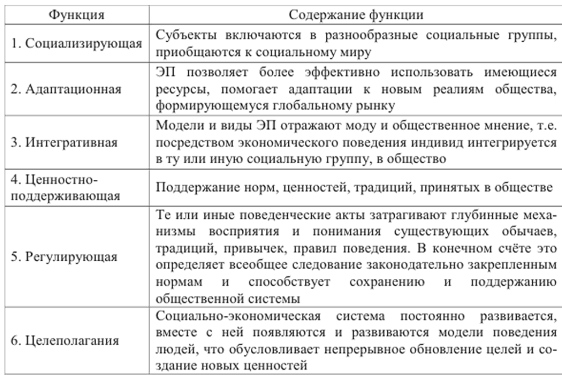 ЭКЗАМЕНАЦИОННЫЙ БИЛЕТ № 13Семейные конфликты: сущность, причины. Семейные конфликты – это наиболее частая причина обращения семейных пар к психологу. Пути решения семейных конфликтов во многом зависят от того, какой именно конфликт возник в рамках данной ячейки общества. Конфликты в семье, в которой есть дети, очень негативно влияют их восприятие родительских взаимоотношений и брака как такового.Причины семейных конфликтовОни могут быть очень разнообразны. Психологи утверждают, что в возникновении конфликтов виновными являются обе стороны. Причинами для конфликтов могут послужить и распространённые модели поведения для каждого из супругов. В зависимости от того, какой вклад в конфликт вносит каждый из супругов, условно принято разделить модели поведения на несколько смысловых групп.Стремление самоутвердится в семье. Стремление к самоутверждению, как правило, охватывает все сферы взаимоотношений, поэтому тут конфликт может вспыхнуть в любой момент. Желание одного из супругов занять руководящее положение в браке часто подкрепляется «родительскими» советами. Такое стремление противоречит основным принципам брака, среди которых сотрудничество и взаимоуважение. В таких ситуациях любая просьба может, расценивается как посягательство на личную свободу, и создавать в семье напряженную обстановку.Дидактические. Привычка одного из партнёров поучать другого в чём бы то ни было. Такая модель поведения ведёт к семейным и супружеским конфликтам, за счёт того что ограничивает любое проявление самостоятельности и вносит постоянные разногласия во взглядах на жизнь.Сосредоточенность исключительно на своих делах. Каждый взрослый человек имеет массу обязанностей перед начальством, родителями, детьми и т.д. поэтому, как правило, времени и сил на то чтобы участвовать или хотя бы следить за ходом дел супруга/супруги совсем не остаётся. Эта модель поведения особо часто прослеживается у молодожёнов, так как изменять своим уставленным жизненным привычкам никто из них не готов, поэтому возложение на их плечи дополнительных обязанностей приводит к возникновению конфликтов.«Озадаченность». В повседневном общении между супругами всегда присутствует какая-то рутинность и озабоченность семейными проблемами, это приводит к недостатку совместных позитивных переживаний и как следствие – к появлению конфликтных ситуаций.Административно-правовые аспекты социологических исследований. Наряду с социологическими учениями О. Канта, Г. Спенсера, Э. Дюркгейма и М. Вебера, других социологов широкое распространение во второй половине XIX и в XX в. получила социология марксизма. Устами своих основоположников Карла Маркса и Фридриха Энгельса она заявила о себе как о научном истолковании исторического процесса, базирующемся на объективных данных исторической, экономической, социологической и других науках. Разработанное К. Марксом и Ф. Энгельсом материалистическое понимание истории было продолжено в своем развитии Г.В. Плехановым, В.И. Лениным, А. Лабриолой и другими видными представителями марксизма XX века.Идеи К. Маркса как мыслителя принадлежат как XIX, так и XX веку, и в этом - истинная причина сегодняшних противоречий марксизма. Несомненно, определенная абсолютизация позитивистских подходов в социальном анализе, предсказание исчезновения средних классов, как, впрочем, и целый ряд других положений марксизма, ныне явно устарели. Однако взгляды К. Маркса на социальные законы как на законы-тенденции, на свободу как освобождение человека; на общественную науку как на критическую социальную теорию; на практику, а также на отчужденный труд и отчужденную политику сегодня даже более актуальны, чем при его жизни.Существует одна очень любопытная историко-общественная теория, согласно которой на рубеже веков на Земле вследствие различных причин происходит всплеск человеческой активности. Именно в это время происходят важнейшие исторические события, рождаются кардинально новые теории, появляются шедевры искусства. Не оспаривая эту теорию и не соглашаясь с ней, нельзя не признать, что конец XIX в - начало XX в был действительно отмечен такими ярчайшими явлениями и конечно поистине великими фигурами. Это и политические деятели (О. фон Бисмарк, С. Витте), и физики- (Мария и Пьер Кюри, А. Попов, А. Эйнштейн), и биологи - (И. Павлов), и художники (К. Моне и Ренуар). В стороне не осталась и гуманитарная наука, которая подарила миру, целую плеяду блестящих мыслителей, историков и обществоведов. Безусловно, М. Веберу принадлежит одно из центральных мест в этой плеяде. И, несмотря на то, что в советское время по идеологическим причинам имя этого ученого было незаслуженно забыто (о нем даже не упоминает такое академическое издание как Малая советская энциклопедия), значение его трудов не только для социологии, но и для многих других общественных наук, было действительно велико.Идеи Вебера пронизывают все здание современной социологии, составляя его фундамент. Творческое наследие Вебера огромно. Он внес вклад в теорию и методологию, заложил основы отраслевых направлений социологии: бюрократии, религии, города и труда.Не являясь профессиональным социологом, не зная в деталях всех трудов предшественников и последователей М. Вебера, трудно объективно и компетентно размышлять и анализировать значение его работ для современной социологии. Можно лишь с позиции человека ознакомленного с основами социологии и знающего современное общество попытаться спроецировать основные положения социологической теории М.Вебера на современные знания об обществе, на российскую социальную действительность. Именно поэтому цель этой работы - не серьезный анализ творчества М. Вебера в тесной связи с проблемами современной социологии, а скорее попытка обобщенно взглянуть на его основные идеи век спустяСущность и основные функции денег. Деньги - это универсальное орудие обмена, особый товар, самопроизвольно приобретший или наделенный функцией всеобщего эквивалента, посредством которого выражается стоимость всех других товаров. 
Деньги по своему происхождению - это товар. Выделившись из общей товарной массы они сохраняют товарную природу и имеют те же свойства, что и любой другой товар: обладают потребительской стоимостью и стоимостью (стоимостная оценка затрат общественного труда). 
Но в то же время современные деньги, имея единую природу с товарами, существенно от них отличаются:
• в отличие от товара, имеющего одну потребительскую стоимость, деньги обладают двоякой потребительской стоимостью. С одной стороны, это обычная потребительская стоимость, а с другой - общественная потребительская стоимость, то есть способность быть всеобщим эквивалентом. 
• товар функционирует только в одной реальной форме, а деньги - в реальной, в виде денежных знаков, и идеальной формах. Деньги обладают определенными функциями:
1.Мера стоимости. Деньги выступают мерой стоимости товаров и услуг. Общество считает удобным использовать денежную единицу в качестве масштаба для соизмерения относительных стоимостей разнообразных благ и ресурсов. Благодаря денежной системе нам не надо выражать цену каждого продукта через все другие продукты, на которые он мог бы быть обменен; мы не должны выражать стоимость скота через зерно, цветные карандаши, сигары, автомобили и т.д. Использование денег в качестве общего знаменателя означает, что цену любого продукта достаточно выразить только через денежную единицу. Такое использование денег позволяет участникам сделки легко сравнивать относительную ценность различных товаров и ресурсов. Подобные сравнения облегчают принятие рациональных решений. В качестве меры стоимости деньги используются и в сделках с будущими платежами. Стоимость товара, выраженная в деньгах, называется ценой. 
2.Деньги как средство обращения. Товарное обращение включает продажу товара, то есть превращение его в деньги, и куплю товара, то есть превращение денег в товар (Т — Д — Т). В этом процессе обмена деньги играют роль посредника. Функционирование денег в качестве средства обращения создает условия для товаропроизводителя преодолеть индивидуальные, временные и пространственные границы, которые характерны при прямом обмене товара на товар. 
Возникновение денег как средства обращения усиливает противоречия процесса обмена. К особенностям денег как средства обращения следует отнести, прежде всего, реальное присутствие денег в обращении и мимолетность их участия в обмене. 
В связи с этим функцию средства обращения могут выполнять неполноценные деньги – бумажные и кредитные. 
3.Деньги как средство образования и накопления сбережений. Деньги, являясь всеобщим эквивалентом, то есть, обеспечивая их владельцу, получение любого товара, становятся всеобщим воплощением общественного богатства. Поэтому у людей возникает стремление к их накоплению и сбережению. Накопление бывает двух видов: накопление сокровищ и вынужденное накопление. 
В нормальных условиях большинство домашних хозяйств не расходует весь свой доход на покупку потребительских товаров и услуг. Известная часть дохода сберегается. Сбережения осуществляются в денежной форме, т.е. деньги выступают в этом случае в роли средства образования сбережений. Так как сбережения делаются, как правило, регулярно, то домашние хозяйства накапливают их, и, следовательно, деньги выступают как средство накопления сбережений. 
Деньги как средство накопления сбережений должны обладать способностью сохранять стоимость хотя бы на определенный период и обязательно быть реальными. 
4.Деньги как средство платежа. Благодаря разделению продажи и платежа деньги стали выступать в новой функции – функции средства платежа. Деньги, выполняющие функцию средств платежа, предстают в качественном новом единстве. Они функционируют, во-первых, как мера стоимости при определении цены товара; во-вторых, как идеальное покупательское средство. В силу определенных обстоятельств товары не всегда продаются за наличные деньги. Причины: неодинаковая продолжительность периодов производства и обращения различных товаров, а также сезонный характер производства и сбыта ряда товаров, что создает нехватку дополнительных средств у хозяйствующего субъекта. В результате возникает необходимость купли-продажи товара с рассрочкой платежа, то есть в кредит. В качестве средства платежа выступают реальные деньги: золото, монеты, бумажные деньги, кредитные деньги (вексель, банкнота, чек). 
5.Функция мировых денег. Внешнеторговые связи, международные займы, оказание услуг внешнему партнеру вызвали появление мировых денег. ЭКЗАМЕНАЦИОННЫЙ БИЛЕТ № 14Теории девиации и преступности (деликвидности). Теория аномии. Отправной точкой для создания социологических теорий девиации послужила теория аномии Э. Дюркгейма. Аномия– это общественное состояние, которое характеризуется разложением системы ценностей, обусловленным кризисом всего общества, его социальных институтов, противоречием между провозглашенными целями и невозможностью их реализации для большинства. Люди обнаруживают, что им трудно координировать свое поведение в соответствии с нормами, которые в данный момент становятся слабыми, неясными или противоречивыми.Таким образом, состояние аномии возникает тогда, когда «старые нормы» уже не представляются подходящими, а новые, зарождающиеся нормы, слишком туманны и нечетко сформулированы, чтобы служить эффективными ориентирами в поведении. В такие периоды можно ожидать резкого возрастания количества случаев девиации.Теория культурного переноса. Ряд социологов подчеркивает сходство между способом выработки девиантного поведения и любого другого поведения. Одним из первых к такому выводу пришел французский социолог Габриель Тард. В конце XIXв. Тард сформулировал теорию подражания для объяснения девиантного поведения. Он утверждал, что преступники, как и «порядочные люди», имитируют поведение тех индивидов, с которыми они встречались в жизни, которых знали или о которых слышали. Но в отличие от законопослушных граждан они имитируют поведение преступников. Таким образом, молодые люди становятся правонарушителями, потому что общаются и заводят дружбу с теми подростками, у которых криминальные модели поведения уже укоренились.Ее можно проиллюстрировать исследованием, посвященным употреблению наркотиков и алкоголя среди американской молодежи (Альтерс, 1979). Ответы на вопросники, розданные в младших и старших классах средней школы, показали тесную взаимосвязь между уровнем потребления алкоголя и наркотиков и степенью, в которой подобные действия поощрялись группами сверстников. Исследователи сделали вывод, что молодые люди берут на вооружение делинквентные образцы в той мере, в какой они встречают одобрение и вознаграждаются за положительное определение девиантности в противовес конформности.Теория навешивания ярлыков(Labelling theory). Эта теория основана на двух основных положениях. Первое состоит в том, что девиантным действием считается не простое нарушение какой-либо нормы, а фактически любое поведение, которое с успехом определяется как девиантное, если на него навешен определенный ярлык, относящейся к этой категории. Другими словами, девиация содержится не столько в самом действии, сколько в реакции других на это действие. Второе положение утверждает, что само навешивание ярлыков продуцирует или распространяет девиацию.Например, если юный правонарушитель оказался задержанным полицией по обвинению в каком-то проступке, то это может оказать серьезное влияние на всю его дальнейшую жизнь. Так, если раньше он считал себя таким же, как все, то теперь он начинает чувствовать себя особенным.Теория конфликта. Основу конфликтологического подхода к теории девиации заложил Карл Маркс. Согласно ей, правящий класс капиталистов эксплуатирует и грабит народные массы и при этом избегает возмездия за свои преступления. Трудящиеся – жертвы капиталистического угнетения – в своей борьбе за выживание вынуждены совершать проступки, которые правящий класс клеймит как преступные. Такие типы девиантного поведения, как алкоголизм, наркомания, проституция и насилие в семье являются продуктами моральной деградации, основанной на беспринципной погоне за наживой и угнетении бедняков, женщин, представителей этнических меньшинств.Современный марксистский подход к проблеме девиации сформулировал Ричард Квинни. Согласно Квинни, правовая система США отражает интересы и идеологию правящего капиталистического класса. По его мнению, преступление присуще капиталистической системе. Когда общество создает социальные проблемы и не может справиться с ними естественным образом, оно придумывает и вводит политику контроля за населением. Следовательно, преступление и уголовное наказание составляют неотъемлемую часть более крупных проблем исторического развития капитализма.Социологические исследования рисков. Динамику и масштабы возникновения социологических групп риска в современной России следует оценивать как нарастающую угрозу национальной безопасности. Алкоголизм, наркомания, проституция, туберкулез, СПИД – болезни не только отдельно заразившихся лиц, это болезнь всего общества. Социальное неблагополучие, порожденное в обществе ошибками проводимой политики, в связи с перестройкой, ведет к неудовлетворенности жизнью многих социальных групп. Люди не всегда могут найти выход из затруднительного положения, не всегда обретают равновесии с самим собой и окружающим миром, теряют нравственные ориентиры. Особенно это касается подростков и молодежь, которые психологически слабее взрослых. Многим трудно координировать свое поведение в соответствии с нормами, которые в данный момент неясны или противоречивы. В периоды быстрых обществ и перемен люди перестают понимать, чего от них ждет общество. В такие периоды можно ожидать резкого возрастания количества случаев девиантного поведения, рассматриваемого большинством членов общества как предосудительное и недопустимое. Поведение индивида задается принадлежностью к определенной социальной группе – соответствующие жизненные принципы, убеждения, вкусы, нормы, отношение к употреблению алкоголя, табакокурение, наркомании. Для понимания группы требуется социологическое исследование, поэтому в данной работе сделан акцент на наиболее ярких представителей социальных групп: наркоманы, ВИЧ-инфицированные, разносчики туберкулеза, социальные группы риска опасны, они разрушают моральные традиции и устои общества, грозят нации гибелью. Группы риска формируют присущие ее членам взгляды, установки, ценности, имеют свой особый стиль поведения, свои правила. Индивиды из групп риска зачастую становятся правонарушителями. Социологами установлена тесная взаимосвязь между потреблением наркотиков и преступностью. Поэтому, борьба с употреблением наркотиков может оказаться более эффективным методом снижения уровня преступности. Необходимо проводить жесткую борьбу с проникновением наркотиков в Россию – тщательно охранять границы государства. Объявить войну необходимо наркоторговле и всему наркобизнесу. Усилить меры контроля за сильнодействующими наркотическими лечебными препаратами, чтобы к ним не было доступа торговцам.Распространение наркомании в России представляет большую угрозу здоровью населения, экономике страны, правопорядку к безопасности государства.Рассматривая наркоманию в России и анализируя группы риска в России, прослеживается взаимосвязь с ВИЧ-эпидемиями, с заболеваниями СПИДом динамику и масштабы развития ВИЧ-эпидемии следует оценивать также угрозой национальной безопасности. Эпидемия СПИДа – своего рода вызов человечеству, поэтому задача населения земного шара – объединить все усилия для борьбы с ней. Необходимо через средства массовой информации, телевидение, кино-фильмы вести пропаганду и агитацию против заболевания, о путях заражения и возможностях избежать его. Общество должно знать правду о распространении ВИЧ и связанных с этим проблемах, чтобы население получало объективную информацию.Другими яркими представителями социальных групп риска являются разносчики туберкулеза. К ним относятся: люди вышедшие из тюрем, бродяги, бомжи, малоимущие, алкоголики и др. Люди, не имеющие определенного места жительства, являются наиболее угрожаемыми по распространению туберкулеза. Сами они не являются на лечение, их необходимо выявлять, привлекать к обследованию, ставить на учет, лечить.Медики на сегодняшний день не могут без помощи различных ведомств и учреждений ни сформировать из этих людей социальную группу риска, за которые бы они вели медицинское наблюдение, ни привлечь кого-либо из них к флюорографическому обследованию.Главой причиной инфицированности и заболевания туберкулезом является воздействие на организм ряда не благоприятных факторов риска возникновения туберкулеза. Ведущими являются социальные (миграция, неблагополучные социально-бытовые условия, неквалифицированный труд родителей, проживания в неполных и многодетных семьях) и эпидемиологические (контакт с больными туберкулезом) факторы. Дети из неблагополучных семей не имеют необходимых условий и положительных примеров в жизни, сами становятся социально-дезадаптированными.Уровень медицинского обследования и противотуберкулезных мероприятий, проводимых в группах социального риска, является недостаточное в современных условиях и требует изменения. Задача нашего поколения построить гуманистическое общество достойных и свободных граждан, стремящихся к знаниям, способных сделать Россию передовой и сильной державой. Необходим комплексный подход к решению проблем, связанных социальными группами риска в России.Сущность и основные функции социального института экономики. Экономические институты могут рассматриваться как разновидность социальных институтов, поскольку их характеризует система соответствующих социальных, правовых, морально-этических (подчас религиозных) норм, относительно устойчивая совокупность целесообразно ориентированных стереотипов поведения, подкрепляемых соответствующими ожиданиями и системой санкций. В нормативную структуру экономических институтов входит система норм, отражающих отношения собственности, доминирующий тип производства, наличие типичных форм и способов обмена, а также те или иные социальные ценности, морально-этические стандарты (например, нормы протестантской этики) и нормативы поведения в сфере экономики («честное купеческое слово»), К числу социальных институтов в экономике от носится институт собственности, система торговли и распределения, финансовая система, система страхования и другие виды систематизированной экономической активности.Экономическая система -- это прежде всего взаимосвязь различных экономических структур, каждая из которых может регулироваться в своем функционировании определенными экономическими институтами. Сам институт охватывает лишь конкретный сегмент экономической ясизни. В свою очередь, институт может быть рассмотрен как система взаимосвязанных элементов, представляющих соответствующие экономические учреждения, нормативную базу деятельности, материально-финансовую основу, соответствующую инфраструктуру, формы контроля и управления и т.д.  Становление и развитие экономических институтов общества прошло через три революции:неолитическую революцию,промышленную революцию инаучно-техническую революцию. Основная цель социальных институтов — достижение стабильности в ходе развития общества. В соответствии с этой целью выделяют функции институтов:
-удовлетворение потребностей общества;
-регуляция социальных процессов (в ходе которых обычно эти потребности удовлетворяются).Общие функции:Функция закрепления и воспроизводства общественных отношений. Любой институт закрепляет, стандартизирует поведение членов общества за счет своих правил, норм поведения.Регулятивная функция обеспечивает регулирование взаимоотношений между членами общества путем выработки шаблонов поведения, регламентации их действий.Интегративная функция включает в себя процесс взаимозависимости и взаимоответственности членов социальных групп.Транслирующая функция (социализация). Ее содержанием является передача социального опыта, приобщение к ценностям, нормам, ролям данного общества.ЭКЗАМЕНАЦИОННЫЙ БИЛЕТ № 15Социальный контроль и самоконтроль. Социальный контроль - это способ саморегуляции системы, обеспечивающий упорядоченное взаимодействие составляющих ее элементов посредством нормативного (в том числе правового) регулирования. Стабилизирующая функция системы социального контроля заключается в воспроизводстве господствующего типа общественных отношений, социальных (групповых, классовых, государственных) структур. Направленность и содержание социального контроля зависят от исторически обусловленных социально-экономических, политических, идеологических, моральных и иных социологически-культурных характеристик данной социальной системы.Социальный контроль – элемент более общей системы регулирующих воздействий на поведение индивидов со стороны общества. Отличительной чертой этой формы воздействия являются упорядоченность, категоричность требований, предъявляемых индивиду, их нормативность, обеспеченность санкциями (как формального, так и неформального порядка). Система социального контроля использует социальные нормы, которые находят отражение в идеологии, философско-этических воззрениях, художественном творчестве.Основная задача социального контроля — создание условий для устойчивости той или иной социальной системы, сохранение социальной стабильности и в то же время для позитивных изменений. Это требует от контроля большой гибкости, способности распознавать отклонения от социальных норм деятельности: дисфункциональные, приносящие обществу вред, и необходимые для его развития, которые следует поощрять.В целом социальное поведение личности протекает под контролем общества и окружающих людей. Они не только обучают индивида правилам социального поведения в процессе социализации, но и выступают агентами социального контроля, наблюдая за правильностью усвоения образцов социального поведения и их реализации на практике. В этом плане социальный контроль выступает как особая форма и способ социальной регуляции поведения людей в обществе. Социальный контроль проявляется в подчинении индивида социальной группе, в которую он интегрирован, что выражается в осмысленном или спонтанном следовании социальным нормам, предписанным этой группой.Социальный контроль состоит из двух элементов — социальных норм и социальных санкций.Социальные нормы — социально одобряемые или законодательно закрепленные правила, стандарты, образцы, регулирующие социальное поведение людей.Социальные санкции — средства поощрения и наказания, стимулирующие людей соблюдать социальные нормы.Самоконтроль – осознание и оценка субъектом собственных действий, психических процессов и состояний. Появление и развитие самоконтроля определяется требованиями общества к поведению человека. Формирование произвольной саморегуляции предполагает возможность человека осознавать и контролировать ситуацию, процесс.
Самоконтроль - это процессы, посредством которых человек оказывается в состоянии управлять своим поведением в условиях противоречивого влияния социального окружения или собственных биологических механизмов, в частности при склонности к навязчивым влечениям, подверженности импульсивным порывам и сильной зависимости от внешних влияний.Как достичь самоконтроляСоблюдение режима. Человек, приучившийся к соблюдению строго режима – развивает в себе способность к самоконтролю.Семейное воспитание. Подавая детям пример сдержанности, неконфликтности в общении, взрослые воспитывают в них привычку к самоконтролю и сами приучаются контролировать себя.Самосовершенствование. Вырабатывая в себе пунктуальность, строго исполняя взятые на себя обязательства и данные обещания человек приучается к самоконтролю.Психологические упражнения. Психологические тренинги и упражнения могут помочь человеку научиться сдерживать свои эмоции и не позволять им властвовать над разумом.Форсайт – исследования. Форсайт представляет собой новую технологию, посредством которой ведётся обсуждение предполагаемых изменений в будущем, путём объединения усилий всех участников процесса, предвидения изменений в выбранном сегменте, выделения явлений и процессов, которые в будущем станут доминантными. Форсайт отличается от других технологий исследования будущего, он позволяет более глубоко понять природу изменений, проблем и возможностей. Форсайт не сводится к предсказанию будущего, а скорее формирует его. В настоящее время всё активнее стали применять данный метод исследования, поскольку он наиболее эффективно помогает понять какие именно области науки, техники, экономики и общества принесут наибольшую экономическую и социальную выгоду. Понятие «форсайт» было введено в оборот Гербертом Уэллсом в 1932 г. В одном из публичных выступлений известный писатель-фантаст высказался о необходимости новой научной специальности «профессор Форсайта», задачей которой должно являться исследование будущих технологических открытий и поиск областей их примененияОсновные этапы проведения форсайта в соответствии с Руководством по стратегическому форсайту П. Бишопа представлены на схеме: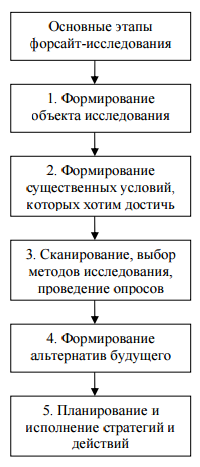 Форсайт ориентирован на определение возможных вариантов будущего. Основой для оценки вариантов будущего являются экспертные оценки. Методология форсайт очень разнообразная и включает в себя как традиционные, так и новые экспертные методы. В каждом форсайт- Основные этапы форсайт-исследования 1. Формирование объекта исследования 5. Планирование и исполнение стратегий и действий 3. Сканирование, выбор методов исследования, проведение опросов 2. Формирование существенных условий, которых хотим достичь 4. Формирование альтернатив будущего исследовании применяется комбинация различных методов. Например, таких как: экспертные панели, метод Дельфи, SWOT-анализ, мозговой штурм, построение сценариев, игровое имитационное моделирование, методика сценирования «Неизбежное будущее», методика «средового анализа», «Технологический пакет», методика фокус-групп и другие (таблица 1). При проведении форсайт-исследований привлекается значительное число экспертов. Форсайт ориентирован не только на определение возможных альтернатив, но и на выбор наиболее предпочтительных из них. В процессе выбора применяются различные критерии для определения наиболее предпочтительных вариантов. Выбор стратегии развития производится на основе последовательности широких экспертных консультаций, что позволяет предвидеть самые неожиданные пути развития событийМожно выделить основные преимущества форсайт-исследований: − обсуждение предполагаемых изменений в будущем путем консолидации усилий всех участников процесса предвидения; − предполагает участие многих заинтересованных слоев гражданского общества; − способствует стремлению к выработке консенсуса представителей общества; − разработка долгосрочных стратегий развития экономики, науки, технологий; − очерчивает потенциальные технологические горизонты; − основа для принятия важных решений в проблемных и конфликтных ситуациях; − оценивает вероятность и риски возникновения тех или иных условий; − вовлечение в процесс научного исследования известных специалистов, учёных, СМИ, руководителей предприятий;Социальная сущность и функции труда. Труд выполняет ряд функций различного характера. В научной литературе не представлено классификации функций труда в то время, как их можно классифицировать таким образом, как это представлено в таблице 1 Классификация функций труда, ниже. Здесь произведена систематизация знаний о труде, накопленных современной экономической наукой.Выделим следующие направления, по которым труд как экономическая категория реализует свои функции:· труд как процесс по производству благ и услуг;· труд, как материальное условие существования и развития общества;· труд, как условие развития самого человека;· трудовая деятельность как форма становления личности.Согласно этим классификационным признакам и сгруппированы функции труда. Рассмотрим их более подробно.Содержание труда, как научная категория, связано с взаимодействием человека с орудиями и предметами труда. Оно проходит в рамках своеобразного повторения трудовых циклов, в конце которых создается продукт труда. В рамках такого процесса реализуются следующие функции:· логическая – целеполагание и формирование условий процесса;· исполнительская – приведение в движение орудий и средств труда;· наблюдения – регистрация и контроль (в том числе технологического) процесса труда;· регулирования – корректировка процесса.Эти функции являются общими для трудового процесса и могут отличаться в рамках конкретных трудовых процессов различных работников.Соотношение этих функций в рамках процесса труда определяет его сложность, позволяет характеризовать труд как преимущественно умственный или преимущественно физический.Труд, выступает условием существования и развития всего общества. Так как категория труда является центральной во всем общественном производстве. С его помощью преобразуется материал природы, создается «вторая природа», более приспособленная для удовлетворения потребностей человека.Труд выступает также источником развития человека: в ходе труда человек развивается физически, приобретает и закрепляет новые знания и умения, у него формируются творческие способности. Развитие человека, как и всего общества, происходит на базе смены техники производства, средств труда, технологии и организации производства.Кроме этого труд участвует в формировании личности. Он способствует социализации человека, его самовыражению, выполняет ряд гуманитарных функций, таких как, например, трудовая терапия. Именно последнее особенно актуально для современной трансформирующейся экономики Украины. Трудовая терапия позволяет преодолеть кризисные моменты как в развитии личности, так и в развитии всего общества.ЭКЗАМЕНАЦИОННЫЙ БИЛЕТ № 16Проблемы профилактики преступности несовершеннолетних.В ходе проведенных нами исследований семейного неблагополучия выявлено, что корни многих проблем кроются в морально- психологическом климате семьи. Тот факт, что распадается половина семей, уже сам о многом говорит. Рост бедности, семейный алкоголизм, увеличение количества неполных семей ведет к тому, что снижаются моральные устои, родители не желают воспитывать своих детей в соответствии с правовыми нормами. Однозначно установлено:- около 50% родителей несовершеннолетних правонарушителей, состоящих на внутришкольном учете и учетах инспекций по делам несовершеннолетних, проявляют безразличие к образу жизни своих детей, не интересуются их время провождением в свободное от учебы время;- в 20% таких семей подростки предоставлены сами себе, а в 50% случаев контроль осуществляется от случая к случаю;- около 30% этих подростков ночное время проводят на улицах, уходят из дома (из них около 70% в возрасте с 16 до 18 лет), тем самым пополняя антиобщественно направленные группы;- немногим более 30% подростков правонарушителей воспитывалось в неполной семье, где в 92 случаях из 100 отцы фактически не являлись членами семей;- образовательный уровень родителей подростков, состоящих на учете в инспекциях по делам несовершеннолетних на 20% ниже общеобразовательного уровня населения;- у многих несовершеннолетних (около 15%) один из родителей либо оба родителя (1,7%) были ранее судимы, а в 5,3% случаев были лишены родительских прав.Таким образом, несмотря на то, что примерно около 70% подростков, совершивших преступления и правонарушения, воспитывались в полных семьях, их социальное, материальное положение и психологический климат зачастую все же способствуют негативному влиянию на детей.Исследования влияния негативного потенциала семьи показали, что он может быть в значительной степени усилен за счет действия субъективных факторов, выражающихся в асоциальном поведении родителей. Семья нуждается в хорошо спланированной социально-экономической политике, где ей было бы определено место, соответствующее ее роли в обществе, обеспечивающее социально-экономическую поддержку в воспитании детей, так и в строгом контроле со стороны общества и государства по воспитанию детей в семьях с явно выраженным асоциальным поведением родителей, с другой стороны. Значит и в этом направлении должна строиться государственная семейная политика.Преступное поведение подростков – неизбежный эпифеномен общества. Понятие это весьма относительно. С одной стороны, оно задает динамику развития общества (требуя немедленного решения данной проблемы), с другой стороны, тормозит его развитие. Проблему преступности несовершеннолетних нельзя оставлять без внимания. Профилактические мероприятия в этой сфере являются неотъемлемым атрибутом современного общества.Понятие «профилактика», означающее в широком смысле предупреждение каких – либо нежелательных явлений, с 1970-х годов начало наполняться правовым содержанием. По мнению А.П. Закалюка, под профилактикой преступности понимается деятельность по устранению причин и условий совершения преступлений лицом, которое еще не проявило преступного умысла, но его поведение свидетельствует о высокой вероятности перерастания последнего в преступное деяние.15Профилактика правонарушений также рассматривается как особый вид социальной практики, обеспечивающий преобразование общественных отношений, в результате которого устраняются либо нейтрализуются условия (причины, факторы), способствующие отклоняющемуся поведению.Более конкретное определение сущности профилактики правонарушений сформулировал Н.И. Ветров, который понимает под ней совокупность социально – экономических, идеологических, культурно – воспитательных, организационно – управленческих мер, направленных на выявление и устранение причин правонарушений, условий и обстоятельств, способствующих их совершению, на исправление и перевоспитание лиц, имеющих отклонения в поведении, на предостережение членов общества от противоправных деяний.16Таким образом, можно сделать вывод о том, что осуществление указанных мер обеспечивается конкретными органами и учреждениями, составляющими систему. В число субъектов системы профилактики преступности несовершеннолетних входят комиссии по делам несовершеннолетних и защите их прав, органы и учреждения социальной защиты населения, образования, здравоохранения, внутренних дел, опеки и попечительства, службы занятости и др.Таким образом, статистика доказывает то, что все эта органы и специализированные учреждения не справляются со своими обязанностями. Ситуация на сегодня говорит о том, что наша система по подходу к этой проблеме далеко не идеальна и требует усовершенствования, в том числе и усиление кадрового состава. Все закостенело еще с советских времен, а сейчас, как никогда, необходим новый подход, новый взгляд на эту острую проблему. Обращение внимания на нее широкой общественности. Действительно, важным моментом является реабилитация молодых преступников. Плохо работают центры занятости, так как не могут предоставить им достойную работу. Но, опять же, такова ситуация в стране, когда обычный человек в затруднении найти себе достойную работу с достойным заработком. Необходимо занять молодежь, какой-либо полезной и интересной деятельностью, отвлечь их от улицы, помочь им поменять приоритеты, принципы и цели в жизни. Для этого должны работать, прежде всего, школы, где необходимо организовать общественно полезные работы, кружки. клубы, центры молодежных инициатив, молодежные общественные организации и т.д.Ассиметрия приписывания в социологических опросах.За этим несколько вычурным названием скрывается хорошо известное явление — многие люди склонны представлять себя в гораздо более выгодном свете, чем другие, приписывать своим поступкам более благородные мотивы и т.п. Явление это неоднократно описывалось в художественной литературе, оно зафиксировано в обыденном сознании, в многочисленных пословицах, поговорках, подобно «соринке в чужом глазу». Естественно, на него обратили внимание и психологи, и социологи. Но, как правило, последние ограничиваются предупреждением — раз такое явление есть, надо с определенной осторожностью относиться к данным опроса, избегать связанных с этим ошибок измерения. Но какова природа явления, насколько оно распространено, как именно учитывать и избегать связанные с ним погрешности измерения, эти вопросы остаются вне поля зрения социологов. Вместе с тем, асимметрия приписывания оказывает существенное и систематическое влияние на результаты социологических опросов, имеет сложную природу и не поддается однозначной интерпретации. Характер и сила проявления асимметрии приписывания могут заметно варьироваться в разных ситуациях и социокультурных контекстах. Учет особенностей этого явления позволит превратить его из врага в союзника; из досадной помехи, порождающей ошибки, которые следует избегать, — в возможности, которые следует использовать при разработке методик, интерпретации полученных результатов, формулировании альтернативных версий интерпретации.Необходимость учета и исследования эффекта асимметрии приписывания в социологии определяется рядом обстоятельств. Во-первых, этот эффект оказывает существенное и систематическое влияние на результаты опросов. Сама формулировка вопросов, используемых даже в рамках одного исследования, часто ставит респондента в различные позиции (наблюдателя, эксперта, участника, актера); задает ему разные по социальной значимости задачи: оценить факты, явления, имеющие полярную ценность (успех-неудача); в разной степени стимулирует актуализацию потребностей в социальном признании, защите «Я-концепции» и т.п. Однако этот факт и возможное воздействие эффекта асимметрии приписывания обычно не осознаются и не учитываются при обработке и интерпретации данных. Во-вторых, невозможно элиминировать влияние эффекта асимметрии приписывания, используя поправочные коэффициенты. Характер и сила его воздействия на результаты исследования могут существенно меняться в разных ситуациях, различных социокультурных контекстах. Следовательно, нельзя заранее рассчитать и поправочные коэффициенты, годные для любого исследования. В-третьих, асимметрия приписывания в значительной степени явление социальное, она зависит от различных социальных и социокультурных факторов и может варьироваться в разных группах и ситуациях. В-четвертых, сознательное, целенаправленное использование эффекта асимметрии приписывания при разработке методик измерения открывает дополнительные познавательные возможности. В частности, позволяет фиксировать личностную вариативность мнений. Плюрализм мнений характерен не только для общества, группы, но и для личности. Соответственно, и представления об общественном мнении без учета его личностной вариативности, репертуара мнений будут односторонними. Использование этого эффекта открывает возможность для реконструкции представлений респондентов о социально одобряемых ценностях, стремлениях к социальному признанию и т.д. Вторичный анализ результатов исследования мотивов трудовой деятельности, миграции из сельской местности, престижа профессий, удовлетворенности трудом, социальной справедливости свидетельствует о том, что эффект асимметрии приписывания оказывает существенное и систематическое воздействие на результаты опросов. Более того, в ряде случаев теоретические и практические выводы строились на атрибуционных артефактах, обусловленных, в частности, эффектом асимметрии приписывания.Характер и содержание труда.  Содержание труда
   Содержание труда - это характеристика организационно-технической стороны трудового процесса. Категория «содержание труда» раскрывает ключевые особенности процесса труда с точки зрения производительных сил. Каждая новая ступень развития производительных сил общества обусловливает существенные изменения в содержании труда.
   Категория «содержание труда» выражает функциональные особенности конкретного вида трудовой деятельности, обусловленные применяемыми средствами и предметами труда, а также формой организации самого производственного процесса. Содержание труда характеризует распределение различных функций на рабочем месте и определяется совокупностью выполняемых операций. Именно содержание трудовых операций определяет функциональное содержание той или иной профессии. Особенности конкретного трудового процесса охватывают степень ответственности и сложности труда, уровень технической оснащенности производства, соотношение исполнительских и творческих функций, умственного и физического труда, степень разнообразия трудовых операций и др. Главным фактором, влияющим на изменение содержания труда, выступает научно- технический прогресс. Его развитие создает благоприятные условия для самореализации личности в процессе труда и в то же время предъявляет постоянно повышающиеся требования к образованию и квалификации работника, ко всем другим компонентам его личностного потенциала.
   Современная научно-техническая революция, использование принципиально новых средств производства и технологий принципиально меняют содержание труда. Постоянно растет уровень технической вооруженности и квалификации труда. Высококвалифицированный труд, требующий органического сочетания физических и умственных усилий, вытесняет неквалифицированный и малоквалифицированный ручной труд. Происходят существенные изменения в самой структуре трудового процесса, что обусловливает преобразование производственных функций работников. В их трудовой деятельности увеличивается роль и значение интеллектуальных усилий, связанных с функциями контроля, активного наблюдения, переработкой поступающей информации о ходе технологического процесса. Это приводит к большему сближению и взаимопереплетению умственного и физического труда.
   Характер труда
   Категория «характер труда» выражает социально-экономическую сущность труда, т.е. тип его общественной организации и отношение работников к труду. Характер труда определяется типом собственности как на средства производства, так и на рабочую силу, всей системой производственных отношений общества. Тип общественной организации труда проявляется в способе соединения рабочей силы со средствами производства, в специфических формах разделения труда между людьми в обществе и его социальной структуре, в способе включения отдельных видов труда в совокупный общественный труд и взаимосвязи отдельных видов труда.
   Представители марксистской политической экономии и экономики труда подчеркивали принципиальные отличия характера труда при капитализме и при социализме. К. Маркс подробно проанализировал систему капиталистических производственных отношений и обусловленный ею характер труда. В этой системе доминирует наемный труд. Речь идет о том, что при капитализме рабочая сила становится товаром. Для этого требуется наличие двух условий. Во-первых, владелец рабочей силы должен быть юридически свободен. Для сохранения отношений купли-продажи рабочей силы ее владелец должен продавать свою способность к труду только на определенный срок, а не навсегда. В противном случае он превратился бы из свободного человека в раба, из товаровладельца - в обычный товар.
   Во-вторых, рабочая сила становится товаром, если ее владелец лишен средств производства, а значит, и средств существования.
   В капиталистическом обществе соединение рабочей силы со средствами производства осуществляется через куплю-продажу, через рынок, на котором капиталист приобретает рабочую силу и средства производства. Поэтому процесс труда выступает как процесс потребления капиталистом рабочей силы наемного рабочего. Процесс труда характеризуется здесь двумя особенностями. Во-первых, он совершается для капиталиста и под контролем капиталиста. Капиталист монопольно владеет средствами производства и в течение рабочего времени распоряжается рабочей силой, которую он приобретает как товар. Во-вторых, созданный в процессе производства продукт принадлежит не непосредственному его производителю - наемному рабочему, а работодателю. Таким образом, потребительная стоимость рабочей силы как товара обнаруживается в процессе ее потребления (использования). Процесс потребления рабочей силы есть процесс производства товаров и новой стоимости. В отличие от других товаров рабочая сила в процессе ее потребления создает новую стоимость, и притом большую, чем она сама имеет. Избыток стоимости, созданный трудом рабочего сверх стоимости его рабочей силы, составляет прибавочную стоимость. В способности создавать прибавочную стоимость и заключается потребительная стоимость рабочей силы как товара. Именно эта особая потребительная стоимость рабочей силы интересует работодателя.ЭКЗАМЕНАЦИОННЫЙ БИЛЕТ № 17Социальный институт образования: сущность, функции.Под образованием понимается устойчивая форма организации общественной жизни и совместной деятельности людей.Не всегда образование существовало как отдельный социальный институт. Например, его не было в примитивном обществе, где вовсе отсутствовали школы.А впервые этот институт появился в доиндустриальном обществе. Только после Великой французской революции в индустриальных обществах образование стало отдельным социальным институтом и перестало быть элитарным и приобретшим массовый, демократический, доступный для многих характер.Так как образование является социальной системой, которая имеет свою структуру, то в качестве ее основных элементов можно выделить учебно-воспитательные учреждения как социальные организации, социальные общности, это педагоги и учащиеся, учебный процесс как вид социально-культурной деятельности.Внутри системы образования находится человек, на него воздействует нравственное, эстетическое, интеллектуальное и физическое развитие. Это можно объяснить тем, что ведущей функцией образования является гуманистическая функция.Понятие социализации как функции образования представляет собой включение растущего человека в общество, и сегодня оно расширено до уровня и включения личности в мировоззрение пространства.Еще одной из важнейших функций образования является функция закрепления и воспроизводства общественных отношений, сохранения устойчивости социальной структуры общества.Пока общество стабильно и защищено, воспроизводство его удовлетворяет большую часть населения, тогда содержанием образования являются нормы и ценности данного общества.Регулятивная функция образования заключается в функционировании социальных институтов и обеспечивает регулирование взаимоотношений между членами общества с помощью создания шаблонов поведения. В результате этого поведение человека становится предсказуемым, человек ожидает и знает, чего ждать от окружающих его людей.Интегративная функция образования заключается в сплочении между собой социальных групп, которое происходит под воздействием норм, правил, санкций и систем ролей. В обществе все больше встречается функция активизации социальных перемещений, это связано с тем, что в обществе все большее количество достижимых статусов обусловлено образованием.Функции института образования делятся:– на открытые – задачи освоения знаний, навыков, социализации;– латентные – воспроизводство социального неравенства.Еще одна функция, которую выполняет образование, – это социальная селекция. Эта функция характеризуется получением каждой личностью своего образования, которое является неодинаковым для всего населения. Следствием этого являются сертификация установленных образцов, занятие соответствующих мест на производстве, разделение труда и т. д.Понятие социального факта.Что же представляет собой фактуальная основа социологического знания, что означает понятие "социальный факт"?Факты можно рассматривать в онтологическом (не зависящем от сознания) и логико-гносеологическом планах. В онтологическом смысле факты суть любые не зависящие от наблюдателя состояния действительности или свершившиеся события. В логико-гносеологическом плане фактами называют обоснованное знание, которое получено путем описания отдельных фрагментов реальной действительности в некотором строго определенном пространственно-временном интервале. Это — элементарные компоненты системы знания.Понятие "социальный факт" было введено в социологию Эмилем Дюркгеймом — классиком французской социологической школы прошлого века. Дюркгейм разделял социальные факты на морфологические как материальный субстрат общества (например, плотность населения) и нематериальные факты как компоненты коллективных представлений, имеющие наиндивидное социально-культурное значение.В современной социологии социальными фактами принято считать:(а) совокупные, систематизированные характеристики массового поведения; 
(б) совокупные, систематизированные характеристики массового сознания — мнений, оценок, суждений, верований и т. п.; 
(в) совокупные, обобщенные характеристики продуктов человеческой деятельности, материальной и духовной; 
(г) в феноменологически ориентированной социологии в качестве социального факта рассматривается отдельное событие, случай, состояние социального взаимодействия, подлежащее интерпретации с позиций деятельного субъекта.В гносеологическом плане социальные факты обретают смысл благодаря той или иной системе понятий, в которых мы описываем фрагменты социальной действительности. Как это ни парадоксально, научный факт есть определенный итог познавательного процесса, а не его начало. Разумеется, это предварительный, промежуточный итог на уровне эмпирического обобщения.Уже элементарный акт наименования наблюдаемого события есть включение его в категорию подобных в одном, определяемом этим термином смысле при игнорировании других его особенностей и свойств. Называя человека мужчиной или женщиной, мы указываем на одно свойство и тем самым сознательно упрощаем реальность, в известном смысле искажаем ее. Ведь в действительности каждый человек обладает множеством иных свойств, которые мы игнорировали в своем наблюдении. И делали это сознательно в силу того, что в данном случае прочие свойства наблюдаемого почему-то для нас несущественны. Существенность или несущественность прочих свойств была подсказана определенным углом зрения наблюдателя. Научное наблюдение событий, в отличие от обыденного, ненаучного, отличается здесь лишь тем, что для описания событий используются принятые в данной науке термины. В нашем примере мы используем понятие "пол" (мужской и женский). Согласитесь, что обозначить человека по его полу не то же самое, что назвать мужчиной или женщиной. В первом случае не должно быть сомнений в том, что регистрируется определенное, и только это, свойство. Во втором случае и в обыденном языке далеко не всегда очевидно, что имеется в виду, когда говорят "мужчина", "женщина". Это зависит от контекста высказывания. Например, может быть, акцентируется возраст (не ребенок), может быть, свойства мужественности и женственности, а то и вовсе обращение к человеку, замещающее иное возможное обращение: гражданин, господин, товарищ... Так или иначе, независимость события явления от наблюдателя нарушена самим процессом его регистрации.Отдельные события социальной действительности, как правило, являются элементарными "частичками" массового процесса. Задача социолога — отделить индивидуальные различия, имеющие систематический характер, от случайных и тем самым описать устойчивые свойства данного процесса. Для этого применяется аппарат вероятностной статистики, основа которой — закон больших чисел.Поэтому наряду с понятием "социальный факт" употребляется выражение "статистический факт", который можно определить как типические сводные числовые характеристики, основанные на специально организованном массовом наблюдении социальных явлений.Можно сделать вывод, что: 
а) социальные факты — абстракции, коль скоро они — описания некоторых событий в общих понятиях, и 
б) что по преимуществу это социально-статистические обобщения.Сущность и функции рынка.Рынок является формой реализации товарного производства. В современной экономической литературе встречается множество определений рынка, однако все они сводятся к тому, что рынок – это способ взаимодействия продавцов и покупателей:рынок – это совокупность экономических отношений производства и обмена товаров при помощи денег;рынок – это обмен, организованный по законам товарного производства и обращения;рынок – это механизм взаимодействия продавцов и покупателей, отношения спроса и предложения;рынок – это любое взаимодействие, в которое люди вступают для торговли друг с другом.Развитая рыночная система состоит из трех элементов: рынка товаров и услуг, рынка факторов производства и финансового рынка.Рынок товаров и услуг. Исторически первоначально возник именно он. В результате развития рыночных отношений от рынков товаров и услуг отделялись рынки факторов производства. Объектами купли-продажи на данном рынке являются потребительские товары и услуги.Рынок факторов производства. Объектами купли-продажи на данном рынке являются земля, рабочая сила и средства производства. Соответственно можно различать и сегменты этого рынка: рынок земли, рынок труда и рынок капиталов. На рынке земли под землей понимается не только земля как таковая, но и те дополнительные товары и услуги, которые она дает: урожай, сырье, материалы, полезные ископаемые и т.д. Рынок труда организуется в форме биржи труда, сводящей вместе работодателей и наемных рабочих, продающих свою рабочую силу. На рынке капиталов занимаются организацией купли-продажи средств производства, зданий, сооружений, станков, оборудования.Финансовый рынок – это рынок, где покупаются и продаются финансовые средства: деньги, облигации, акции, векселя и другие ценные бумаги. На этом рынке формируется ссудный процент, курс валют и ценных бумаг. В современной рыночной инфраструктуре финансовый рынок является самым совершенным рынком, наиболее чутким барометром рыночного благополучия. Главным орудием финансового рынка является ссудный процент, превратившийся в универсальный критерий эффективности вложений капитала в любую отрасль производства.Рынок оказывает огромное воздействие на все стороны хозяйственной жизни, выполняя ряд функций:обеспечение взаимодействия производства и потребления;регулирующую. Рынок выступает регулятором производства, спроса и предложения. Рост цен является сигналом к расширению производства, падение цен – к сокращению;стимулирующую. Посредством цен рынок стимулирует внедрение в производство достижений НТП, снижение затрат на производство продукции и повышение ее качества, расширение ассортимента товаров и услуг;информационную. Рынок дает объективную информацию об общественно необходимом количестве и качестве тех товаров и услуг, которые на него поставляются;посредническую. В рыночной экономике потребитель имеет возможность выбора оптимального поставщика продукции, а продавец – наиболее подходящего покупателя;санирующую (санитарную). Рынок очищает общественное производство от экономически слабых, нежизнеспособных хозяйственных единиц и поощряет развитие эффективных фирм;социальную. Рынок дифференцирует производителей.ЭКЗАМЕНАЦИОННЫЙ БИЛЕТ № 18Гендерные отношения в системе социального управления.Современный этап развития гендерных социологических исследований характеризуется обобщением исследовательского опыта Основой методологии гендерных исследований является не только рассмотрение разницы в статусном и ролевом наборе, а анализ власти и доминирования, утверждаемых в обществе через гендерные роли и отношенияВ то же время недостаточно изученными остаются проблемы регионального тендерного пространства, влияющего на профессиональную самореализацию женщин, а также проблемы влияния культуры на гендерные отношения в обществе. В разработке определения тендерного социокультурного пространства и его составляющих особенный вклад внесли труды П. Сорокина, П Бурдье, Э Гидденса, которые позволили выйти на исследование роли женщин за пределами такой социальной организации как семья Это делает необходимым выделение пятой группы работ, прежде всего связанных с социологией труда, которая в России была начата В А Ядовым и продолжена Л А Гордоном и Э В. Клоновым, А Г Харчевым, С И Голодом и другими исследователями, изучавшими и профессиональные, и семейные роли женщин, правда, без сопоставления с соответствующими ролями мужчин. Основной вывод перечисленных работ состоит в том, что был зафиксирован более низкий профессиональный статус женщины, с одной стороны, и социально-профессионального статуса, с другой, отстраненность их от сферы управленияНо специальных работ, посвященных тендерным проблемам в организации как социокультурном пространстве, где и мужчины и женщины добиваются социального статуса, достигают успеха, осуществляют карьерный рост - было недостаточно. Особенно это касается исследований гендерных отношений в системе управления вузовской организациейАктуальность темы научного исследования, степень ее разработанности дают основания сформулировать проблему диссертационного исследования, которая состоит в противоречии между потребностями практики в актуализации тендерного потенциала в управлении вузовской организацией и слабой методологической теоретической разработанностью гендерных проблем, возникающих в организации и отсутствием тендерного измерения социальных процессов и механизмов исследования тендерного потенциала в управлении.Презентация результатов социологического исследования. Социологическое исследование играет очень большое значение. Оно позволяет исследователю двигаться вперёд в его исследованиях, подтверждая или опровергая свои домыслы и догадки, собирать и оценивать информацию об изучаемом явлении.Социологическое исследование служит как бы связующим звеном между теоретическими знаниями и реальной действительностью. Оно помогает устанавливать новые закономерности развития общества в целом или каких-либо его структурных элементов в частности.Всесторонняя и квалифицированная интерпретация результатов социологического исследования открывает дорогу для их широкого применения в практике. И происходит это благодаря тому, что уже в процессе объяснения социологических данных начинает складываться единая количественно-качественная оценка «проблемных узлов» изучаемого явления, постепенно вырисовываются те конкретные пути и средства, с помощью которых они могут быть «развязаны». Более детальное обоснование эти пути и средства получают по мере формулировки выводов исследования и разработки в соответствии с ними практических рекомендаций.Эмпирические данные социологического исследования еще не позволяют сделать верные выводы, обнаружить тенденции, проверить выдвинутые в программе исследования гипотезы. Полученную первичную социологическую информацию следует обобщить, проанализировать и научно интерпретировать. Для этого все собранные анкеты или бланки интервью необходимо проверить, закодировать, ввести в ЭВМ, сгруппировать полученные данные, составить таблицы, графики, диаграммы и т.д. Цель использования результатов социологических исследований -- логическое следствие цели, которая определяет их подготовку и проведение. Другими словами, если осуществление самого исследования можно рассматривать как определенную систему научно-исследовательских процедур, направленных на получение достоверной информации и разработку на ее основе практических рекомендаций, то использование результатов этого исследования будет представлять собой уже процесс реализации тех научно обоснованных мер, которые содержатся в данных рекомендациях.Отчет по результатам социологического исследования во всех своих разновидностях, а именно:1. Полный отчет, документирующий содержательную и методическую части исследования. Он имеет четкую структуру.2.Краткий отчет, включающий в себя важнейшие результаты исследования и допускающий ограниченное количество таблиц и статистического материала (в пределах, необходимых для раскрытия и доказательства основных выводов)3.Отчет-резюме, не нагруженный цифровым материалом и содержащий только четко и лаконично сформулированные выводы исследованияСущность и функции теневой экономики. Теневая экономика - это вся деятельность субъектов хозяйствования, которая официально не зарегистрирована в соответствующих государственных органах. Понятие "теневой экономики" появилось только в начале 1970 года и предназначалось для того, чтоб обозначить скрытые доходы и способы их сокрытия. Отечественная литература использует это понятие как попытку анализа всплеска хозяйственной деятельности в теневом секторе после обнародованияОсобенностями теневой экономики есть преднамеренное уклонение официальной регистрации предприятий (как формы хозяйствования) и их соглашений, а также искаженное выполнение этих соглашений.Теневая экономика играет важную роль не только в межсистемных, но и во внутрисистемных сдвигах. Между возникновением спроса на новый институт и формированием соответствующего легального института проходит более или менее значительный промежуток времени, в течение которых действуют институты теневой экономики. Ярким примером инновационной функции теневых отношений, связанной с созданием новых организационных структур внутри той же самой социально-экономической системы, является институциональная коррупция эпохи перехода от капитализма свободной конкуренции к олигополистическому капитализму. В конце XIX в. в Соединенных Штатах, как и в России конца ХХ в., «бароны- разбойники» типа ДжеяГулда или Джона Моргана едва ли не демонстративно нарушали законы, закладывая фундамент «большого бизнеса».Функциями теневой экономики принято считать стабилизирующую и дестабилизирующую. Стабилизирующая - с помощью экономики "серого рынка" повышается конкурентоспособность изготовляемой продукции, так как предприятия с данным видом деятельности изрядно экономят на налогообложении. Доходы, получаемые в данной сфере не облагаются налогами, при этом позволяя улучшить уровень жизни субъектов теневой экономики. В 1990-х годах в условиях переходной экономики неофициальная заработная плата имела размеры, почти не отличающиеся от официальной. Теневая экономика считается социальным стабилизатором, так как позволяет создавать новые рабочие места, тем самым уменьшает степень социального напряжения в обществе. Дестабилизирующая функция - виды деятельности, имеющие криминальный характер, несут большую угрозу для стабильного общества. Одной из причин кризиса 1998 года было уклонения от налогообложения и уплаты соответствующих налогов, которая достигла больших масштабов. Особенностью некриминальной части теневой экономики является достаточно низкий уровень технической подготовки кадров, что ведет за собой деквалификацию занятых в нем трудовых ресурсов. Институциональное новаторство всегда наталкивается на сопротивление сторонников традиционных норм, составляющих большинство в любом обществе. Поскольку законодательные нормы отражают волеизъявление большинства, стихийное рождение новых «правил игры», как правило, происходит с нарушением закона. Поэтому институциональное новаторство обязательно включает конкуренцию старых формальных (законных) и новых неформальных (незаконных) социальных практик. Итак, первая функция теневой экономики – это институциональное новаторство.Вторая функция теневой экономики заключается в дублировании господствующих в обществе социально-экономических институтов. Множественность институтов, выполняющих схожие функции, ведет к постоянной конкуренции между ними, а тем самым к отбору лучших и совершенствованию работы всех участников институциональной конкуренции.Третья функция теневой экономики – это функция утилизации: в сферу теневых отношений «сбрасываются» элементы отживших социально-экономических систем. В теневой экономике эти устаревшие институты продолжают еще долго действовать, сохраняя потенциальную возможность пережить «второе рождение».Выделенные три функции теневой экономики – инновационная, дублирующая и утилизационная – изменяются по определенной системе. Когда происходит рождение нового социально-экономического строя, то наиболее активно выполняются инновационная и утилизационная функция. Когда же общество прошло точку бифуркации и начинает развиваться по аттрактору, то инновационная и утилизационная функции отходят на задний план, более важной становится дублирующая функция.ЭКЗАМЕНАЦИОННЫЙ БИЛЕТ № 19Человек  в системе: «Природа - Общество – Сознание».Феномен человека, как известно, не может быть изучен в отрыве от биосоциальной его природы. Человек живет природой в обществе как разумное существо. “Практически универсальность человека проявляется именно в той, универсальности, которая всю природу превращает в его неорганическое тело, поскольку она служит, во-первых, непосредственным жизненным средством для человека, а, во-вторых, материей, предметом и орудием его жизнедеятельности. Природа есть неорганическое тело человека, а, именно, природа в той мере, в какой она сама не есть человеческое тело. Человек живет природой. Это значит, что природа есть его тело, с которым человек должен оставаться в процессе постоянного общения, чтобы не умереть”. Механизмы врастания “человека в это природное тело” чрезвычайно разнообразны, включают в себя и биологические, и собственно социальные, и социально-технические. Изучены все они далеко недостаточно, а начало их комплексному и сознательному изучению положили в 20-х годах именно труды П. Тейяра де Шардена, Э. Леруа и В.И. Вернадского, с именем которого связывают обычно материалистическое истолкование понятия “ноосфера”. Так, Тейяр ошибочно доверял прогнозам скорой гибели человечества из-за нехватки легко доступных видов энергии и вообще из-за “убывания органических возможностей земли” и, наоборот, не доверял возможностям человечества обеспечить неограниченный прогресс путем социальной перестройки и путем достижения взаимопонимания и сотрудничества между индивидуумами и социальными группами. Если человек “ключ ко всей науке о природе”, то изучение его биосоциальной сущности – ключ к пониманию социальной жизни, социальных процессов. В целом же экология (единство внешнего и внутреннего миров человека), как образ мышления, должна стать одной из основных идеологий нашей цивилизации; речь идет об экологии природы, экологии общества, экологии сознания. Нам импонирует конструктивность марксистских прогнозов в ориентации на деятельную позицию прежде всего на социальном уровне. Раскрывая ведущую преобразующую роль науки и социально организованного человеческого труда в настоящем и будущем нашей планеты, подчеркивая все большую независимость власти разума над биосферой, академик В.И. Вернадский предупреждает, что по мере развития ноосферы эта независимость может быть реализована лишь при условии сохранения равновесных сил, сложившихся в биосфере. Признание неразрывной биологической связи человека с окружающей природой предполагает необходимость изучения его физической природы в системе всеобщих синергетических связей мироздания, а не просто исследования механизмов функционирования человеческого организма и его интеллектуально-духовного мира как закрытой системы. Признание неразрывной связи социальной и духовной сущности человека с жизнедеятельностью общества предполагает изучение указанной его сущности путем раскрытия его места и роли в системе всеобщих синергетических общественных связей в социуме. По мере своего совершенствования социальная и духовная природа человека достигнет такого уровня, когда мерилом человечности каждого человека на Земле будет выступать его неравнодушное отношение и участие в судьбе всего человечества и каждого другого человека на Земле. Пока такое положение не достигнуто, в разных людях в различной степени в остаточном виде продолжают сохраняться элементы нечеловеческой и недочеловеческой, животной натуры человека, преобладающей над его человеческой природой.Особенностью положения человека в системе мироздания является то, что аттракторы его развития имеют широкий и разветвленный характер, но могут быть сгруппированы по двум основным и одному промежуточному направлениям. Во-первых, физико-биологическое развитие человека происходит по линии его синергетических взаимосвязей с естественной природой, со всеми биологическими, химическими, физическими и иными естественно-природными процессами, происходящими между ним и окружающим его миром.Во-вторых, интеллектуально-духовное развитие человека происходит через аттракторы, действующие по линии его синергетических взаимосвязей с социумом, с окружающими его людьми и в конечном счете с человечеством в целом. В-третьих, в промежутке между изложенными двумя основными – естественно-природным и интеллектуально-духовным – направлениями связей человека с окружающим миром человек сам под руководством своего сознания создает и помещает между собой и этим же миром искусственные структуры и среду: мир материальных вещей, орудий труда, технику, технологию, вооружения, интеллектуальные машины, средства культуры, искусства и т. п.Способы проверки процедуры первичного измерения на надежность.Следует иметь в виду, что операции повышения надежности первичного измерения, которые мы будем здесь рассматривать, используются лишь на стадии отработки инструмента измерения в процессе пилотажа. После окончательной проверки надежности построенных шкал и сбора данных на объектах исследования акцент контроля их достоверности переносится с первичного измерения на вторичные, т.е. комбинаторные процедуры, и так последовательно вплоть до обоснования достоверности и интерпретации итоговых выводов.В целом же достоверность результатов исследования зависит от многих  составляющих, начиная с того, насколько обоснована его общая концепция и все компоненты теоретико-методологического раздела программы, а далее - от качества исходных данных, системы их отбора, т.е. соответствия типа выборки (и ее организации) целям исследования, качества анализа данных и, наконец, от глубины интерпретации полученных зависимостей и связей.В советской литературе нет единообразия в толковании термина "надежность" применительно к социологической информации. Главная причина состоит в том, что одни авторы трактуют надежность слишком расширительно как качество всего исследования и, следовательно, его итогов, а другие, напротив, отождествляют надежность с тем или иным особым ее проявлением (например, с устойчивостью данных, их адекватностью целям исследования и т.д.).Не останавливаясь здесь на дискуссии терминологического характера, заметим, что в строгом смысле слова понятие надежности измерения правомерно относить именно к инструменту, с помощью которого производится измерение, но не к самим данным, подлежащим измерению. В отношении данных, как и заключительных выводов из исследования, правильнее говорить, что они достоверны (или относительно достоверны) и потому, что фиксированы надежным инструментом.Возможны различные типологии приемов оценки надежности первичной информации, например с точки зрения внешнего или внутреннего контроля данных, получаемых определенным способом. Мы будем пользоваться обобщающим понятием надежности инструмента измерения (и соответственно надежности данных, фиксируемых этим инструментом), имея в виду три составляющих: (1) обоснованность, (2) устойчивость и (3) правильность информации. Естественно, что и методы контроля на надежность будут рассмотрены в этих трех аспектах.Чтобы повысить обоснованность измерения, используют ряд технических приемов:а) логические рассуждения на основе опыта и здравого смысла. Логические рассуждения хотя и являются достаточно хорошим средством повышения обоснованности, но не являются прямым доказательством того, что мы измеряем искомое свойство;б) тест по “эталонной группе”. Смысл проверки – в сопоставлении данных, полученных путем измерения по шкале, с достоверными сведениями об объекте измерения. Так, шкала на отношение к соблюдению норм права обосновывается опросом осужденных правонарушителей в сравнении с “эталонной” группой законопослушных граждан. Дихотомизация полярных групп по шкале должна совпадать с фактической поляризацией эталонных групп в пределах допустимой ошибки, величина которой зависит от задач исследования;в) поиск независимого критерия как разновидность внешнего контроля надежности для измерения того же самого объекта или свойства. Если бы был возможен такой прибор, который объективно фиксировал интенсивность мнений человека относительно опрашиваемых событий, фактов, других людей и т.п., то данный прибор бы выступал в роли независимого критерия, позволяющего сопоставлять с ним субъективные мнения, ощущения, настроения человека. В качестве независимого критерия зачастую выступают объективные показатели эффективности деятельности и учебы (количество продукции, наличие ошибок, средний балл по учебным предметам и т.п.);г) использование метода судей для отбора пунктов шкалы. Сомнения в обоснованности возникают уже на стадии первоначального отбора пунктов шкалы. Численность судей (участвующих в отборе пунктов, например, определении единиц измерения) зависит от меры однородности или разнородности выборочной совокупности основного обследования. Рекомендуется отбирать для судейства половину мужчин и половину женщин;д) совмещение нескольких показателей для регистрации определенного одного свойства или построение индекса. Типы индексов крайне разнообразны. Суть индексной обоснованности в том, что, согласно гипотезе, данному свойству находится множество его проявлений, для каждого из которых формируют отдельную шкалу. Затем измерения по частным шкалам либо суммируются, либо из них образуют логические конструкции (например, логический квадрат).Устойчивость измерения выражается в однозначности информации, которую мы извлекаем с помощью данной процедуры. Нередко устойчивость ошибочно отождествляют с надежностью процедуры в целом. И хотя последняя зависит не только от устойчивости, но также от обоснованности и правильности операций, подобное смешение не случайно: проверка инструмента на устойчивость – важнейшее условие повышения его надежности.Сущность и функции домашней экономики. Домашняя экономика представляет собой сферу общественно необходимого производительного домашнего труда, который не оплачивается и не подлежит товарному обмену. В домашнюю экономику входит трудовая деятельность по производству продуктов, заменяющих товары, приобретаемые за деньги в сфере официальной экономики.
Домохозяйство - субъект экономики, состоящий из одного ведущего самостоятельное хозяйство индивида или группы людей, живущих совместно и ведущих общее хозяйство. Обычно такую группу лиц объединяют семейные или родственные связи. Необходимо также отличать понятие «домохозяйство» от собственно деятельности по ведению домашнего хозяйства - «домашней экономики». «Домашняя экономика» включает в себя хозяйственную деятельность исключительно внутри дома: его уборку, приготовление пищи, уход за детьми и т.п. Понятие «домохозяйство» значительно шире. Деятельность домохозяйства включает как внерыночное ведение домашнего хозяйства, так и рыночное взаимодействие с другими субъектами рыночного хозяйства.Домашний труд направлен на производство товаров и услуг для внутреннего потребления членов семьи, это обстоятельство отличает домашний труд от рыночного и принудительного труда.Если продукция домашнего хозяйства предназначена для реализации на рынке, то деятельность домохозяйства - мелкое товарное производство. Когда продукция домашнего труда предназначена для внутреннего потребления, домохозяйство имеет признаки домашней экономики. В том случае, когда между домохозяйствами происходит обмен дарами (произведенными благами), домохозяйство - субъект реципрокных отношений.Так, домашняя экономика определяется как производитель благ, предназначенных не для рыночного обмена, а для самообеспечения членов домохозяйства.Э. Тоффлер предложил для обозначения специфики домашней экономики термин «протребитель». «В этом случае мы одновременно производим и потребляем наш продукт, то есть протребляем»Функции: 1) получение доходов от продажи факторов производства (например, рабочей силы) и от имущества (арендная плата за жилье и землю, процент по вкладу денег в банк, доход от акций и др. ) 
2) ведение домашнего хозяйства (работа в подсобном сельском хозяйстве, покупка предметов потребления и услуг, домашнее приготовление пищи и других продуктов, потребление материальных и духовных благ) 
3) воспитание подрастающего поколения 
4) “внешние” экономические связи (уплата налогов государству, получение трансфертных платежей, экономические связи с заграницей, включая получение различных денежных переводов, посылок и т. п.) ЭКЗАМЕНАЦИОННЫЙ БИЛЕТ № 20Нетрадиционная социология: основные теорииИтогом XX века явился кризис классической стихийной истории «Экономический человек» оказался на краю гибели.Императивом выживаемости человечества в XXI в. является управляемая социо-природная эволюция.В XXI веке фундаментальная наука является управляющей силой (идея коллективного, всемирного управления глобальными процессами социально – исторического развития).В XXI в. формируется новая культура социального мышления, экологического мышления. Человек начинает нести ответственность за динамику социально – природной гармонии в форме «управляемой социально – природной эволюции».В современных условиях человечество (глобальное общество) отчуждено от истории, еще не осознало экологических пределов стихийной истории. Человечество уже вышло по достаточно обширному спектру параметров за «пределы роста», уже живет за «пределами роста», в пределах быстрого приближения к катастрофе.В. Вернадский высказал идеи о процессах перехода: геосферы в биосферу, затем биосферы в ноосферу.Еще Э. Дюркгейм говорил о сближении понятий социологии и социализма(соборность, коллективность, кооперация, согласование интересов).Речь идет о процессе формирования экологического социализма, о переходе конкурентной стихийной истории к кооперационной управляемой истории. Рыночный механизм социального развития не исчерпал себя (внутренняя логика), а в системе большой ЛОГИКИ исчерпал себя 30-40 лет назад (развитые страны). В связи с этим требуется усиление механизма «общественного интеллекта» (программно – прогнозного начала, требуется обуздать «стихию» человеческим разумом) (С. И. Григорьев, А. И. Субетто).В механизме воспроизводства общественного интеллекта выделил 2 важнейших элемента: семья и образование.Знания – субстанция общественного интеллекта. Существующий закон кругооборота интеллекта включает:- закон «деперсонализации идей»: от индивидуального интеллекта к общему, социальному интеллекту через процессы объективизации знаний;- от общественного интеллекта через процессы субъективизации знаний (закон «персонализации идей») к индивидуальному (А. И. Субетто).В данном кругообороте реализуется принцип «интеллектуально – социального бессмертия»: разум – это «МЫ», не только «Я».В целом, на смену информационного общества (XX век) приходит образовательное общество (XXI век). Реализация данного процесса осуществляется через опережающее развитие человека (качество); развитие образовательных систем; общественного интеллекта; закона неоклассической социальной организации: меняется жизнь человека, социальных групп, общества в целом.Возникает проблема качества общественного интеллекта, качества жизни человека.В XXI веке биосфера требует от человеческой цивилизации экологического обобществления собственности, капитала (фондовая концепция) и управления в целях эффективной гармонизации отношений, вхождения «в нишу» лимитов природных ресурсов со стороны «социального бытия».Системная революция формирует императивы универсализации человеческого бытия, преодоление профессионального, узкоспециализированного «кретинизма». Ставится вопрос универсализма, энциклопедизма, «Ренессанс профессионализма!».Человек уже не может адаптироваться к XXI веку, не находясь в постоянном творчестве и саморазвитии– самоизменении на базе непрерывного образования.Идет квалитативная революция XXI в., революция качества в глобальном обществе. Переход от качества товаров, технологий к качеству жизни человека, его личности (Всесторонне развитая личность), образования, культуры. Это явление проявляется во взаимодействии «жизненных сил человека» и «жизненного пространства».Идет процесс перехода от ЭГО – центризма к ЭКО – центризму социума, культуры, экономики, процесс становления ЭКО – цивилизации, качества бытия: становления большого «социального кругооборота качества».Зарождается нетрадиционная, неклассическая социология, социология качества жизни. В качестве методологической основы неоклассической социологии выступает «Философия качества».Образовательная формационная революция отражает смену образовательно – педагогической формации просвещения, смену воспроизводства «человека – средства» дидактической формацией– образовательного общества, формацией воспроизводства «человека – цели», человека универсального, целостного, всесторонне и гармонично развитого, творческого человека (соответственно творчески, системно, социологически мыслящего.) (Хамо – Креатор).Появление неоклассической социологии предполагает единство человека (его сознания), общества и природы: учет жизненных сил человека и жизненного его пространства.Использование судей для отбора пунктов в шкалу равных интервалов Терстоуна.Луи Тёрстоун исходил из верной предпосылки, что психологическая установка человека на социальные объекты содержит эмоциональное отношение. Поэтому задача измерения сводится к тому, чтобы найти степень позитивной или негативной напряженности такого отношения. Процедура конструирования шкалы равных интервалов разрабатывалась Тёрстоуном по аналогии с процедурами поиска психофизиологических порогов восприятия.Представим, что перед нами множество предметов одинакового внешнего вида, но незначительно отличающихся по весу. Перебирая предметы и взвешивая их поочередно на руке, определим минимальную величину, которая ощущается как разница двух близких весов. Это и есть интервал порога восприятия тяжести. Аналогичным образом строится процедура поиска субъективного порога различения оценочных суждений в шкале Тёрстоуна.Разработка шкалы производится в несколько этапов. (1) Вначале придумывается множество суждений позитивного и негативного характера, каждое из которых выражает отношение к некоторому объекту, явлению, социальной проблеме и т. п. в зависимости от поставленной задачи. Например, это могут быть суждения, выражающие отношение к соблюдению законности: "Законы следует соблюдать во всех случаях"; "Бывают обстоятельства, когда нарушение определенного законодательного положения допустимо"; "Если бы наказания за несоблюдение законов были более строгими, нарушений бы не было"; "Я не очень беспокоюсь о нарушении закона, если никто об этом не сможет узнать" и т. д.Суждения должны быть вполне однозначны и понятны, а главное, сформулированы так, чтобы с ними не смогли согласиться люди, придерживающиеся прямо противоположных взглядов. Начальная численность таких суждений ориентировочно около 30. Для их формулировки можно привлечь представителей потенциальной аудитории опроса. (2) Суждения, записанные на отдельные карточки, предлагаются "арбитрам", в качестве каковых выступают случайным образом отобранные представители опрашиваемой аудитории. Численность судей — около 50 человек.(3) Этим арбитрам предлагается рассортировать все суждения одно за другим, последовательно в 11 групп, обозначенных буквами от А до Л. Возле картонки с буквой "А" надо поместить суждения, в которых, по мнению арбитра, выражено максимально положительное отношение к данному объекту или явлению, а возле картонки с буквой "Л" — максимально негативное. Возле картонки с буквой "Е" должны помещаться суждения нейтрального, по мнению арбитра, характера, а остальные — в зависимости от их содержания в промежутках от "А" до "Е" и от "Е" до "Л". Судей предупреждают, что не надо стараться распределить суждения по всем группам поровну, но только в зависимости от их смысла.(4) После окончания сортировки начинается тщательный анализ, с тем чтобы установить: (а) степень согласованности судейских решений и (б) "цену" каждого суждения на шкале в 11 интервалов (эта шкала найдена оптимальной).(5) В итоговую шкалу отбираются суждения, получившие наиболее согласованные оценки. Например, если имеются три суждения со сходной ценой (скажем, от 8,1 до 9,2) и с квартальными отклонениями, равными 1,0; 1,3; 1,5, то в итоговую шкалу отбирается суждение с Q=1,0, как получившее наиболее согласованную оценку судей.В окончательном виде шкала обычно содержит от 15 до 30 суждений, каждое из которых имеет "цену" или "вес", определенный по медиане судейских решений.Очевидно, что, коль скоро арбитраж 50 судей позволил найти пороги различения между суждениями, шкалу можно признать метрической шкалой равных интервалов с отсчетом от 0.(6) Для использования в массовом опросе все суждения тасуются как игральные карты. Опрашиваемые выражают согласие или несогласие с каждым из предложенных суждений. Цена суждения в опросном листе не проставлена: веса всех суждений записаны в инструкции по обработке данных.(7) Индивидуальный ранг опрошенного по шкале Тёрстоуна определяется как медиана весов принятых им суждений. Например, в ответах некоего лица содержится всего четыре принятых суждения (все остальные им отвергнуты) с весами (S): 4,4; 4,8; 5,1; 5,6; 6,1. Тогда ранг индивида соответствует медианной оценке 5,1. При четном числе принятых пунктов медианный ранг можно принять как среднеарифметическое интервала, в котором лежит медиана.(8) Ранговая позиция группы опрошенных определяется как среднеарифметическая рангов всей совокупности, составляющей группу.Обоснованность и устойчивость шкалы можно проверить с помощью уже известных нам приемов: использование независимого критерия, контроль по известной группе, повторное измерение с интервалом во времени.Место и роль прикладных исследований в экономической социологии. Наряду с прикладным выделяется эмпирическое социологическое исследование. Его суть в получении системы фактов и зависимостей между ними. Прикладные социологические исследования, как правило, включают в себя эмпирическое исследование, опираются на него. Применительно к эмпирическому исследованию выделяют:1) методы – основные способы сбора, обработки и анализа данных. Так, методы сбора информации: опрос, наблюдение, интервью и другое;2) методику – совокупность технических приемов, частных операций, их последовательность, взаимосвязь, стратегический план исследования. Методика предстает в виде конкретных вопросников, инструкций, анкетерам, интервьюерам, организаторам опросов;3) процедуры – последовательность всех операций, общая система действий и способов организации исследования. Они повторяются при проведении различных по целям и характеру социологических исследований, то есть они значимы как стереотипы. Их недооценка ведет к нерациональным затратам, теоретическим или методическим ошибкам.Таким образом, методы, методики, процедуры – это совокупность путей решения конкретной задачи. Такая совокупность может быть в виде программы социологического исследования или типовых нормативных рекомендаций.В ходе прикладного социологического исследования, как правило, решаются следующие задачи:1) поиск готового способа решения проблемы в социологической или в смежных отраслях (экономической, демографической, психологической и др.), литературе, путем обращения к социологам и специалистам - экспертам. Нужная информация может быть еще не опубликована. Если нет (или мало) опубликованных работ и готовых способов решения исследовательских задач, тогда приходится самим разрабатывать способы решения вопроса. Но и исследование может в значительной мере стать теоретическим, а не прикладным;2) сбор информации об изучаемом объекте исследования. Если найдены типовые решения исследуемой проблемы, берутся готовые методики, адаптируются применительно к условиям конкретного объекта исследования. Если не нашли готовых решений, то на основе разработанной теории создаются и используются свои методики сбора информации;3) анализ собранной информации и разработка нескольких вариантов решения проблемы, их обсуждение с экспертами, экспериментальная проверка (что не всегда возможно);4) внедрение разработки в практику. Она дает оценку качеству исследователькой работы.ЭКЗАМЕНАЦИОННЫЙ БИЛЕТ № 21Социальные процессы: социальные изменения, социальное развитие.Социальные изменения - результаты социальных процессов, при которых становятся заметными различия между прошлым и нынешним состоянием какого-либо социального объекта. В истории социологии было множество попыток выявить общие причины социальных изменений. Историческое развитие связывалось с технологическим развитием, социальным конфликтом, интеграцией, адаптацией, воздействием идей, вмешательством божественных сил и т.д. Каждая из теорий акцентировала внимание на каком-либо одном факторе социальных изменений, однако системный подход требует рассмотрения всей совокупности детерминант и выделения главных на данный момент времени, так как любые социальные изменения происходят в конкретно-историческом пространственно временном континууме.
  Источники социальных изменений. При раскрытии «механизмов» преобразования общества необходимо ответить на вопрос, что и как движет историей. Социальными факторами изменений выступают природная среда, рост народонаселения, конфликты из-за ресурсов и ценностей и т. д. Например, О. Конт считал главным фактором развития общества прогресс знания. Г. Спенсер видел сущность эволюции в усложнении общества, в усилении его внутренней дифференциации. У Э. Дюркгейма переход от механической солидарности, основанной на неразвитости и сходстве индивидов, к органической солидарности осуществляется на основе разделения труда и социальной дифференциации. У других ученых в качестве движущих сил развития общества выступают иные социальные явления: поколения (Х. Ортега-и- Гассет), творческие элиты (Г. Моска и В. Парето), выдающиеся личности (субъективная школа в русской социологии) и т.д. В марксизме движущей силой развития общества признается классовая борьба, которая является следствием антагонизма классов и выражением несоответствия производственных отношений уровню и характеру производительных сил. В каждый исторический период у людей есть материальные и духовные потребности, которые надо постоянно удовлетворять. Эти потребности и интересы постоянно изменяются (растет народонаселение, возвышаются потребности и т.п.). Действует закон возвышения потребностей: добившись удовлетворения первичных, витальных потребностей, человек переходит к удовлетворению познавательных, духовных потребностей и интересов. Причем в этом процессе центр тяжести в жизни человека перемещается в духовную область (животное живет, чтобы есть, а человек ест, чтобы жить). В настоящее время для удовлетворения постоянно растущих потребностей человечеству приходится все больше трудиться, переходя от одной формы деятельности к другой (сельское хозяйство - машинное производство - НТР). В постиндустриальном обществе основной сферой жизнедеятельности людей становится информационная сфера, информация и наука признаются главным источником развития.Под социальным развитием понимается такое изменение общества, которое приводит к появлению новых общественных отношений, институтов, норм и ценностей.Социальному развитию как реальному процессу присущи три характерные черты – необратимость, направленность и закономерность.Необратимость означает постоянство процессов накопления количественных и качественных перемен, направленность – те линии, по которым совершается это накопление, закономерность – не случайный, а необходимый процесс накопления таких перемен.Принципиально важная характеристика социального развития – период времени, в течение которого осуществляется развитие. Необходимо также учитывать, что основные черты социального развития выявляются только по прошествии определенного времени. Результатом процесса социального развития является новое количественное и качественное состояние социального объекта, изменение его структуры и организации.В социологии по-разному решается вопрос о причинах и факторах социального развития. Представители конфликтологического направления исходят из признания решающей роли социального конфликта в развитии общества.Значение конфликта современные конфликтологи видят в том, что он предотвращает консервацию и стагнацию общества и ведет к его обновлению.К этому направлению относится и марксистская социология, которая главный источник социального развития усматривает в единстве и борьбе противоположностей внутри любого социального явления или процесса. В экономической сфере – это конфликт между производительными силами и производственными отношениями, в социально-политической – борьба антагонистических классов и их партий, в духовной – борьба противоположных идеологий, выражающая непримиримость соответствующих классовых интересов.Сторонники структурного функционализма (2.8) считают, что социальное развитие обусловлено внутренним взаимодействием тесно связанных элементов социальной системы. Стабильность в рамках «социального равновесия» не исключает изменений в обществе. При этом социальные изменения функционалисты рассматривают как «подвижное равновесие», которое может относиться к любой социальной системе. Задача институтов контроля и стабилизации, по их мнению, как раз и состоит в том, чтобы с помощью правовых норм упорядочивать общественные отношения и тем самым предотвращать социальные конфликты. В случае же возникновения конфликтов в обществе необходимо урегулировать их так, чтобы это не дезинтегрировало всю социальную систему.Четыре важнейших ограничения квантификации первичных социальных характеристик.Аккуратное использование математического аппарата в социологическом исследовании предполагает адекватное отображение социальных явлений в формальных моделях. Добиться этого можно лишь путем тесного сотрудничества высокопрофессионального социолога с профессионалом-математиком. И такое сотрудничество должно сопровождать весь процесс исследования от разработки первичных гипотез о структуре изучаемых явлений и свойств до итогового анализа полученных результатов.В данном случае мы обращаем внимание только на некоторые ограничения, связанные со специфическим видом формализации социальных данных, имея в виду наиболее распространенные и сравнительно простые приемы использования математической статистики в социологии.Первое ограничение — соразмерность количественных показателей, фиксированных разными шкалами в рамках одного исследования.Суммируем сведения о возможностях операций с числами в описанных выше шкалах (схема 14). Более сильная шкала отличается от ближайшей к ней относительно слабой тем, что допускает более широкий диапазон математических операций с числами. Все, что допустимо для слабой шкалы, допустимо и для сильной. Но не все, разрешимое для сильной, позволительно для слабой шкалы. Поэтому смешение в анализе мерительных эталонов разного типа приводит к тому, что не используются возможности сильных шкал: в этом случае все операции с числами должны удовлетворять требованиям, предъявляемым к относительно слабым шкалам.Второе общее ограничение связано с формой распределения величины фиксированных описанными выше шкалами, которое предполагается нормальным.второе ограничение - особенности одномерных (не говоря уже о более сложных) распределений. Оно заключается в том, что необходимовнимательно изучать форму распределения с точки зрения его уклонения от нормального, симметричного.Третье ограничение особенно неприятно. Оно состоит в том, что в социальных процессах нередки явления, измерение которых следует производить шкалами открытого типа, где полюс наибольших значений не фиксирован и может принимать любую величину.Например, оценки размеров заработной платы в принципе должны давать нормальные и вполне допустимые скошенные, но всегда гауссовы распределения, так как есть социально и экономически обоснованные минимум и максимум зарплаты. Это — закрытая метрическая шкала оценок. То же самое можно сказать о численности детей в семье и т.п. явлениях.Но при оценке многих субъективных состояний и показателей человеческой активности, например, результатов научной продуктивности ученых, предельно максимальные значения трудно предположить достоверно.Четвертое ограничение связано с особой природой социальных процессов, в которых статистические и детерминистские закономерности находятся в динамическом единстве. В определенных аспектах и на определенных отрезках времени социальные процессы вполне предсказуемы, а тем более в плановом социалистическом обществе. Но может случиться, что на данном отрезке времени процесс протекает "аномально". Например, вполне возможно, что надежно установленная статистическая связь между какими-то состояниями условий и организации труда и производственной выработкой не обнаруживается в данном конкретном коллективе в силу, скажем, необычного трудового подъема членов этого коллектива.Поэтому предлагается, используя для измерения первичных характеристик шкальные процедуры, прибегать к построению стохастических динамических моделей на основе "сценариев" возможного развития определенных социальных процессов [278]. Такие сценарии прогнозируются для разных временных интервалов, например начальной и завершающей стадий, которые могут быть существенно разными по составу участвующих факторов и по характеру связей между ними.Итак, преимущества квантификации и использования жестких критериев надежности исходных данных небезусловны и могут обернуться упрощением, а то и искажением социальной реальности. Адекватные в исследовании массовидных социальных процессов, такие приемы утрачивают свои достоинства в изучении сознательно организованных действий или "отклоняющихся" явлений, тогда как нередко именно последние дают пищу для вдумчивого социального анализа. Без таких "уклонений" социальные процессы отображаются в виде схем, лишенных жизненных красок.Сущность и функции рынка. Рынок является формой реализации товарного производства. В современной экономической литературе встречается множество определений рынка, однако все они сводятся к тому, что рынок – это способ взаимодействия продавцов и покупателей:рынок – это совокупность экономических отношений производства и обмена товаров при помощи денег;рынок – это обмен, организованный по законам товарного производства и обращения;рынок – это механизм взаимодействия продавцов и покупателей, отношения спроса и предложения;рынок – это любое взаимодействие, в которое люди вступают для торговли друг с другом.Развитая рыночная система состоит из трех элементов: рынка товаров и услуг, рынка факторов производства и финансового рынка.Рынок товаров и услуг. Исторически первоначально возник именно он. В результате развития рыночных отношений от рынков товаров и услуг отделялись рынки факторов производства. Объектами купли-продажи на данном рынке являются потребительские товары и услуги.Рынок факторов производства. Объектами купли-продажи на данном рынке являются земля, рабочая сила и средства производства. Соответственно можно различать и сегменты этого рынка: рынок земли, рынок труда и рынок капиталов. На рынке земли под землей понимается не только земля как таковая, но и те дополнительные товары и услуги, которые она дает: урожай, сырье, материалы, полезные ископаемые и т.д. Рынок труда организуется в форме биржи труда, сводящей вместе работодателей и наемных рабочих, продающих свою рабочую силу. На рынке капиталов занимаются организацией купли-продажи средств производства, зданий, сооружений, станков, оборудования.Финансовый рынок – это рынок, где покупаются и продаются финансовые средства: деньги, облигации, акции, векселя и другие ценные бумаги. На этом рынке формируется ссудный процент, курс валют и ценных бумаг. В современной рыночной инфраструктуре финансовый рынок является самым совершенным рынком, наиболее чутким барометром рыночного благополучия. Главным орудием финансового рынка является ссудный процент, превратившийся в универсальный критерий эффективности вложений капитала в любую отрасль производства.Рынок оказывает огромное воздействие на все стороны хозяйственной жизни, выполняя ряд функций:обеспечение взаимодействия производства и потребления;регулирующую. Рынок выступает регулятором производства, спроса и предложения. Рост цен является сигналом к расширению производства, падение цен – к сокращению;стимулирующую. Посредством цен рынок стимулирует внедрение в производство достижений НТП, снижение затрат на производство продукции и повышение ее качества, расширение ассортимента товаров и услуг;информационную. Рынок дает объективную информацию об общественно необходимом количестве и качестве тех товаров и услуг, которые на него поставляются;посредническую. В рыночной экономике потребитель имеет возможность выбора оптимального поставщика продукции, а продавец – наиболее подходящего покупателя;санирующую (санитарную). Рынок очищает общественное производство от экономически слабых, нежизнеспособных хозяйственных единиц и поощряет развитие эффективных фирм;социальную. Рынок дифференцирует производителей.ЭКЗАМЕНАЦИОННЫЙ БИЛЕТ № 22Социология управления – отрасль социологической науки.В Российской социологической энциклопедии социология управления определяется как отрасль социологического знания, изучающая систему и процессы управления в условиях складывающихся в обществе социальных отношений.Специфической особенность социологии управления является то, что она относится к активной социологии. Социология управления является социальной дисциплиной среднего уровня, т.е. включают в себя теоретические проблемы и определенные методики исследования, а также организационные игры, тренинги. Разделение социологиипо сферам социальной жизни, – то здесь выделяют социологию труда, индустриальную социологию, социологию быта, социологию образования, социологию науки, военную социологию, социологию религии, социологию медицины и здравоохранения, социологию спорта и т.д. К этой же группе отраслевых социологий относится и социология управления. Социология управления, используя понятийный и методологический аппарат прикладной социологии, позволяет производить реальные изменения на различных уровнях взаимодействия людей. Как прикладная отрасль науки, социология управления разрабатывает рекомендации, направленные на практическое использование достижений социологии для оптимизации управленческих функций, деятельности институтов управления, учета социальных факторов управления, предвидения социальных последствий управленческих решений и действий.Социология управления — это специальность научных работников социологических наук, содержащая в себе исследование социальных механизмов и способов управленческого воздействия на общество, его отдельные сферы (экономическую, социальную, политическую, духовную), социальные группы и организации, на сознание и поведение людей.Шифр специальности: 22.00.08 - Социология управления Т.о. социология управления, как часть общей социологии, рассматривает процесс становления, функционирования и развития определённой сферы жизнедеятельности; исследует механизм социальных изменений и социальных отношенийв процессе управления, закономерности социальных действий и поведение в процессе управления,проблемы социального взаимодействия внутри организации, между руководителем и подчиненными. Из всех отраслей социологической науки социология управления была одной из самых идеологически ангажированных и зависимых от партийного контроля. Нетрудно понять почему: ведь речь шла о проблемах власти на всех ее уровнях, об эффективности управленческой деятельности.«Раскрепощение» социологии управления началось лишь в конце 1980-х гг., но по-настоящему произошло в 1990-х гг. Не случайно именно на этот период приходится резкий рост исследований по социологии управления, выполненных в новом, свободном от идеологического диктата плане (работы А. Н. Аверина, Ю. П. Аверина, Е. М. Бабосова, В. С. Дудченко, А. И. Кравченко, Ю. Д.. Красовского, А. И. Пригожина, М. В. Удальцовой, В. В. Щербины и др.).Аксио-биографическая методика.Аксио-биографическое интервью позволяет выявлять систему ценностных координат, адекватную конкретной социальной группе. Оно имеет своей целью выявление определённого набора жизненных ценностей и осуществляется на малых (до 30 человек) выборках.
В первую очередь необходимо определиться с выборкой. Здесь нужно решить такую задачу: опрашивать «среднестатистических» представителей данной социальной группы (и тогда они отбираются каким-либо обычным способом, например, механически-пошаговым) или же наиболее талантливых, элитных, склонных отражать свою социальную среду. Выбор рафинированной группы имеет тот резон, что её представители легче вербализуют специфику жизненных ценностей своей профессиональной, политической или какой-либо иной группы, из них легче «извлечь»искомый исследователем аксиологический материал.Однако в каждом конкретном случае выбор должен быть сделан на основе теоретических представлений о природе ценностей и специфики изучаемой социальной группы.
Работа с респондентом заключается в следующем. После объяснения общих целей и задач исследования ему разъясняется значение слова «событие». Разъяснение происходит устно или с помощью написанной.
Инструкция 1. «Перейдём теперь к главной части нашей встречи. Вместе с Вами нам будет нужно осмыслить под определённым углом зрения некоторые события Вашей жизни. Мы должны правильно понимать друг друга, поэтому давайте договоримся о точном смысле слова «событие». Под событием будем понимать любое изменение в Вашей жизни. Главное, чтобы событие отразилось, зафиксировалось в Вашей эмоциональной памяти». 
Убедившись, что респондент правильно понимает значение слова «событие», ему предъявляется 15 пронумерованных от 1 до 15 пустых карточек (приблизительные размеры 105*145 мм) и, опять же устно или письменно, разъясняются дальнейшие действия. 
Инструкция 2. «Пожалуйста, окиньте внутренним взором всю свою жизнь. В ней было много событий, много ещё произойдёт. Попытайтесь выделить пять наиболее важных из них. Обращаем Ваше внимание, что это могут быть как события, уже реально произошедшие, так и предполагаемые Ваши в будущем. Попытайтесь, чтобы выделенные события касались максимально широкого круга сфер жизни: семья, работа, общественная жизнь, государство, в котором Вы живёте. Друзья, досуг, чувства, эмоции, мысли, ценности, здоровье и т. д. Каждое событие фиксируйте в любой приемлемой для Вас форме – пространной или краткой словесной формулировке, рисунке, сим-воле, условном обозначении, каком-либо значке и т. д.. Важно лишь, чтобы Вы сами узнали потом, о чём идёт речь, так как мы ещё будем возвращаться к ним. Попытайтесь также располагать события по убыванию степени их значимости для Вас».Работа по второй инструкции повторяется три раза: чтобы зафиксировать 15 событий, выбирают сначала пять наиважнейших, затем ещё пять, несколько менее важных, и, наконец, ещё пять. Это чисто технических приём, облегчающий работу респондента по данных методике. В результате для каждого опрашиваемого составляет список жизненных ценностей в индивидуализированных формулировках. При продолжении работы интервью постепенно начинает чувствовать, что вновь называемые ценности повторяются. В конце концов наступает такой момент, когда нового уже не появляется. На этом и надо завершать интервьюирование. Полученный по завершении работы большой список в индивидуальных формулировках необходимо подготовить к формализованной работе. Для этого производится процедура синонимизации, то есть сведения групп индивидуальных схожих формулировок к неким стандартизованным, которые впоследствии будут использоваться для измерений на репрезентативной выборке. Уменьшение количества предполагаемых к формализованному использованию ценностей, сжатие осуществляется и через отбор по частоте встречаемости. Здесь основная теоретическая проблема заключается в том, чтобы определить, на каком количестве ценностей надо остановиться. С одной стороны, необходимо отразить многообразие, много координатность ценностного сознания группы, с другой- слишком большое количество координат делает необозримым ценностное пространство с помощью имеющихся методов анализа. Ценности вообще очень трудно поддаются, что становится бессмысленной. Учитывая разрешающую способность человеческой психики при аранжировках любого рода, считается, что количество элементов в ценностном наборе должно находиться в пределах 18-23 единиц.
Аксио-биографическая методика – это своего рода «удочка» (как говорят в театральных кругах – «манок»), позволяющая вытянуть находящуюся позади биографического события ценностную подоплеку. Ведь бессмысленно спрашивать респондента напрямую: «Назовите, пожалуйста, Ваши жизненные основные ценности». Человек, даже будучи предельно искренним, может не дать или просто не знать полного развёрнутого ответа на этот вопрос. В этих ситуациях интенсивно работают разнообразные механизмы психологической защиты: рационализация, проекция, вытеснение,- искажающее действие которых снять прямыми вопросами никак нельзя. Нужно применять какое-то опосредующее звено, и его необходимо «втиснуть» между плотными дверями защитных механизмов психики и социальных стереотипов, за которыми скрыты жизненные истинные ценности личности. Сущность и функции теневой экономики. Теневая экономика - это вся деятельность субъектов хозяйствования, которая официально не зарегистрирована в соответствующих государственных органах. Понятие "теневой экономики" появилось только в начале 1970 года и предназначалось для того, чтоб обозначить скрытые доходы и способы их сокрытия. Отечественная литература использует это понятие как попытку анализа всплеска хозяйственной деятельности в теневом секторе после обнародованияОсобенностями теневой экономики есть преднамеренное уклонение официальной регистрации предприятий (как формы хозяйствования) и их соглашений, а также искаженное выполнение этих соглашений.Теневая экономика играет важную роль не только в межсистемных, но и во внутрисистемных сдвигах. Между возникновением спроса на новый институт и формированием соответствующего легального института проходит более или менее значительный промежуток времени, в течение которых действуют институты теневой экономики. Ярким примером инновационной функции теневых отношений, связанной с созданием новых организационных структур внутри той же самой социально-экономической системы, является институциональная коррупция эпохи перехода от капитализма свободной конкуренции к олигополистическому капитализму. В конце XIX в. в Соединенных Штатах, как и в России конца ХХ в., «бароны- разбойники» типа ДжеяГулда или Джона Моргана едва ли не демонстративно нарушали законы, закладывая фундамент «большого бизнеса».Функциями теневой экономики принято считать стабилизирующую и дестабилизирующую. Стабилизирующая - с помощью экономики "серого рынка" повышается конкурентоспособность изготовляемой продукции, так как предприятия с данным видом деятельности изрядно экономят на налогообложении. Доходы, получаемые в данной сфере не облагаются налогами, при этом позволяя улучшить уровень жизни субъектов теневой экономики. В 1990-х годах в условиях переходной экономики неофициальная заработная плата имела размеры, почти не отличающиеся от официальной. Теневая экономика считается социальным стабилизатором, так как позволяет создавать новые рабочие места, тем самым уменьшает степень социального напряжения в обществе. Дестабилизирующая функция - виды деятельности, имеющие криминальный характер, несут большую угрозу для стабильного общества. Одной из причин кризиса 1998 года было уклонения от налогообложения и уплаты соответствующих налогов, которая достигла больших масштабов. Особенностью некриминальной части теневой экономики является достаточно низкий уровень технической подготовки кадров, что ведет за собой деквалификацию занятых в нем трудовых ресурсов. Институциональное новаторство всегда наталкивается на сопротивление сторонников традиционных норм, составляющих большинство в любом обществе. Поскольку законодательные нормы отражают волеизъявление большинства, стихийное рождение новых «правил игры», как правило, происходит с нарушением закона. Поэтому институциональное новаторство обязательно включает конкуренцию старых формальных (законных) и новых неформальных (незаконных) социальных практик. Итак, первая функция теневой экономики – это институциональное новаторство.Вторая функция теневой экономики заключается в дублировании господствующих в обществе социально-экономических институтов. Множественность институтов, выполняющих схожие функции, ведет к постоянной конкуренции между ними, а тем самым к отбору лучших и совершенствованию работы всех участников институциональной конкуренции.Третья функция теневой экономики – это функция утилизации: в сферу теневых отношений «сбрасываются» элементы отживших социально-экономических систем. В теневой экономике эти устаревшие институты продолжают еще долго действовать, сохраняя потенциальную возможность пережить «второе рождение».Выделенные три функции теневой экономики – инновационная, дублирующая и утилизационная – изменяются по определенной системе. Когда происходит рождение нового социально-экономического строя, то наиболее активно выполняются инновационная и утилизационная функция. Когда же общество прошло точку бифуркации и начинает развиваться по аттрактору, то инновационная и утилизационная функции отходят на задний план, более важной становится дублирующая функция.ПроизводственнаяВ семьях верхнего и среднего сословий замужняя женщина не должна работать. В семьях низших сословий она работает только из-за экономической необходимости.Мужчине и женщине предоставляются равные права на работу, профессиональную карьеру и общественную деятельность.РепродуктивнаяСемья должна быть многодетной. Чем больше детей, тем лучше.Супруги могут иметь столько детей, сколько смогут прокормить и воспитать.ВоспитательнаяДетей следует воспитывать в строгой дисциплине. Характер определяет отец, а занимается им мать. Ребенок должен следовать родительскому выбору в профессиональном самоопределении.Воспитание детей осуществляется с учетом их мнений, интересов, в основном на силе примеров и убеждений, а не на жесткой дисциплине. Воспитанием желательно заниматься обоим супругам в равной мере.Хозяйственно-бытоваяХозяйство обязана вести женщина: в семьях имущих сословий женщины практически освобождены от домашних обязанностей, а в семьях низших сословий мужчина выполняет тяжелую физическую работу.Гибкое распределение домашних обязанностей между мужем и женой с учетом их умений, навыков, степени занятости на работе и на основе взаимной договоренности.Экономическая«Добытчиком», кормильцем семьи должен быть муж, жена распоряжается теми деньгами, которые он ей выдает.Вклад в материальное благосостояние семьи вносят оба супруга в соответствии с профессиональным положением и возможностями дополнительного заработка. Распоряжаются совместно.ДосуговаяОбщение с гостями, развлечения, любительские занятия осуществляются супругами совместно, либо муж имеет некоторое право на автономию.Муж и жена имеют одинаковые права на проведение свободного времени вне дома и нередко проводят свой досуг отдельно друг от друга.Сфера духовного общенияОбщение между супругами посвящено в основном семейным проблемам, дому, хозяйству, детям, семейным развлечениям, общению с родственниками и др.Общение носит товарищеский характер и охватывает, помимо семейных проблем, все сферы жизнедеятельности, производственных дел, интересов и увлечений мужа и жены.Отношения с друзьями и родственникамиОбязательное общение с широким кругом родственников, приятельские отношения с соседями, личные друзья – только у мужчин.Ориентация на дружеские связи и общение по интересам, необязательность поддержания родственных контактов и общения с соседями.Сфера власти и семейного лидерстваМуж – глава семьи, он единолично принимает решения по основным вопросам.Супруги принимают основные решения после совместного обсуждения. Возможно разделение лидерства по сферам.Сфера первичного социального контроляСемья осуществляет жесткий контроль за поведением женщины; к мужчине это относится значительно в меньшей степени.Семья в равной мере осуществляет контроль за отклонениями от социальных норм в поведении мужчин и женщин.Сфера эмоциональных отношенийТеплота, нежность, эмоциональная поддержка ожидаются только со стороны женщин.Супруги ждут эмоциональной поддержки друг от друга с учетом специфики мужского и женского характера.Сексуально-эротическая сфераСексуальные отношения имеют подчиненное значение; часто они являются лишь необходимым условием деторождения. Не допускаются добрачные отношения у женщин, у мужчин они не осуждаются. Практикуются внебрачные связи, допустимые с точки зрения морали, только для мужчин.Все большее отделение сексуальных отношений от репродуктивных функций. Возрастание сексуальной активности женщин, их требований к половой жизни. Допущение добрачных половых отношений, если в их основе лежит любовь. Внебрачные сексуальные связи состоящих в браке мужчин и женщин осуждаются в одинаковой степени.